Приложение 2. Аннотация к рабочим программам учебных дисциплин и профессиональных модулейОДБ.01 Физическая культураОбласть применения программыРабочая программа учебной дисциплины является частью основной профессиональной образовательной программы в соответствии с ФГОС по специальностям среднего профессионального образования:13.02.11 Техническая эксплуатация и обслуживание электрического и электромеханического оборудования (по отраслям)Место дисциплины в структуре основной профессиональной образовательной программыУчебная дисциплина «Физическая культура» входит в общеобразовательный базовый цикл.Цели и задачи учебной дисциплины – требования к результатам освоения учебной дисциплины:В результате освоения дисциплины обучающийся должен знать:о роли физической культуры в общекультурном, профессиональном и социальном развитии человека; основы здорового образа жизни.влияние оздоровительных систем физического воспитания на укрепление здоровья, профилактику профессиональных заболеваний, вредных привычек и увеличение продолжительности жизни;способы контроля и оценки индивидуального физического развития и физической подготовленности;правила и способы планирования системы индивидуальных занятий физическими упражнениями различной направленности;В результате освоения дисциплины обучающийся должен уметь:использовать физкультурно-оздоровительную деятельность для укрепления здоровья, достижения жизненных и профессиональных целей;выполнять индивидуально подобранные комплексы оздоровительной и адаптивной (лечебной) физической культуры, композиции ритмической и аэробной гимнастики, комплексы упражнений атлетической гимнастики;выполнять простейшие приемы самомассажа и релаксации;проводить самоконтроль при занятиях физическими упражнениями;преодолевать искусственные и естественные препятствия с использованием разнообразных способов передвижения;выполнять приемы защиты и самообороны, страховки и самостраховки;осуществлять творческое сотрудничество в коллективных формах занятий физической культурой;выполнять контрольные нормативы, предусмотренные государственным стандартом по легкой атлетике, гимнастике, плаванию и лыжам при соответствующей тренировке, с учетом состояния здоровья и функциональных возможностей своего организма.Количество часов на освоение рабочей программы учебной дисциплины:максимальной учебной нагрузки обучающегося 176 часов, в том числе:обязательной аудиторной учебной нагрузки обучающегося 117 часов;самостоятельной работы обучающегося 59 часов.В рабочей программе представлены:- результаты освоения учебной дисциплины;- структура и содержание учебной дисциплины;- условия реализации учебной дисциплины;- контроль и оценка результатов освоения учебной дисциплины.Содержание рабочей программы учебной дисциплины полностью соответствует содержанию ФГОС СПО специальностей 13.02.11 Техническая эксплуатация и обслуживание электрического и электромеханического оборудования (по отраслям), входит в укрупненную группу 13.00.00 Электро- и теплоэнергетика и обеспечивает практическую реализацию ФГОС СПО в рамках образовательного процесса.Аннотация к рабочей программе учебной дисциплины ОДБ.02 Иностранный языкОбласть применения программыРабочая программа учебной дисциплины является частью основной профессиональной образовательной программы в соответствии с ФГОС по специальностям среднего профессионального образования:13.02.11 Техническая эксплуатация и обслуживание электрического и электромеханического оборудования (по отраслям)Место дисциплины в структуре основной профессиональной образовательной программыУчебная дисциплина «иностранный язык» входит в общеобразовательный базовый цикл.Цели и задачи учебной дисциплины – требования к результатам освоения учебной дисциплины:В результате освоения дисциплины обучающийся должен уметь:вести диалог (диалог-расспрос, диалог-обмен мнениями и т.д.), делать сообщения в связи с изученной тематикой;понимать основное содержание аутентичных аудио или видеотекстов познавательного характера на темы, предлагаемые в рамках курса;читать тексты разных стилей (публицистические, художественные, научно-популярные, технические), используя основные виды чтения (ознакомительное, изучающее, поисковое);заполнять разного вида анкеты, излагать факты в письме личного и делового характера, составлять рефераты по темам курса.В результате освоения дисциплины обучающийся должен знать:лексический материал в объёме 1500 лексических единиц, включая фразеологизмы, оценочную лексику, единицы речевого этикета;страноведческую, социокультурную, профессиональную информацию, расширенную за счёт новой тематики и проблематики речевого общения;новые значения изученных глагольных форм (видо-временых, неличных и т.д.), классификацию и склонения существительных и артиклей, степеней сравнения прилагательных и наречий с исключениями;принципы и приёмы восприятия иностранной речи со слуха в чтении преподавателя или в записи.Количество часов на освоение рабочей программы учебной дисциплины:максимальной учебной нагрузки обучающегося 117 часов, в том числе:обязательной аудиторной учебной нагрузки обучающегося 78 часов;самостоятельной работы обучающегося 39 часов.В рабочей программе представлены:- результаты освоения учебной дисциплины;- структура и содержание учебной дисциплины;- условия реализации учебной дисциплины;- контроль и оценка результатов освоения учебной дисциплины.Содержание рабочей программы учебной дисциплины полностью соответствует содержанию ФГОС СПО специальностей 13.02.11 Техническая эксплуатация и обслуживание электрического и электромеханического оборудования (по отраслям), входит в укрупненную группу 13.00.00 Электро- и теплоэнергетика и обеспечивает практическую реализацию ФГОС СПО в рамках образовательного процесса.Аннотация к рабочей программе учебной дисциплины ОДБ.03 Русский язык Область применения программыРабочая программа учебной дисциплины является частью основной профессиональной образовательной программы в соответствии с ФГОС по специальностям среднего профессионального образования:13.02.11 Техническая эксплуатация и обслуживание электрического и электромеханического оборудования (по отраслям)Место дисциплины в структуре основной профессиональной образовательной программыУчебная дисциплина «Русский язык» входит в общеобразовательный базовый цикл.Цели и задачи учебной дисциплины – требования к результатам освоения учебной дисциплины:В результате освоения дисциплины студент должен уметь:осуществлять речевой самоконтроль; оценивать устные и письменные высказывания с точки зрения языкового оформления, эффективности достижения поставленных коммуникативных задач;анализировать языковые единицы с точки зрения правильности, точности и уместности их употребления;проводить лингвистический анализ текстов различных функциональных стилей и разновидностей языка;извлекать необходимую информацию из различных источников: учебно-научных текстов, справочной литературы, средств массовой информации;применять в практике речевого общения основные орфоэпические, лексические, грамматические нормы современного русского литературного языка;соблюдать в практике письма орфографические и пунктуационные  нормы современного русского литературного языка;соблюдать нормы речевого поведения в различных сферах и ситуациях общения.В результате освоения дисциплины студент должен знать:связь языка и истории; культуры русского и других народов;смысл понятий: речевая ситуация и её компоненты, литературный язык, языковая норма, культура речи;основные единицы и уровни языка, их признаки и взаимосвязь;орфоэпические, лексические, грамматические и пунктуационные нормы речевого поведения в социально-культурной, учебно-научной, официально-деловой сферах общения.Количество часов на освоение рабочей программы учебной дисциплины:максимальной учебной нагрузки обучающегося 117 часа, в том числе:обязательной аудиторной учебной нагрузки обучающегося 78 часов;самостоятельной работы обучающегося 39 часов.В рабочей программе представлены:- результаты освоения учебной дисциплины;- структура и содержание учебной дисциплины;- условия реализации учебной дисциплины;- контроль и оценка результатов освоения учебной дисциплины.Содержание рабочей программы учебной дисциплины полностью соответствует содержанию ФГОС СПО специальностей 13.02.11 Техническая эксплуатация и обслуживание электрического и электромеханического оборудования (по отраслям), входит в укрупненную группу 13.00.00 Электро- и теплоэнергетика и обеспечивает практическую реализацию ФГОС СПО в рамках образовательного процесса.Аннотация к рабочей программе учебной дисциплины ОДБ.03 ЛитератураОбласть применения программыРабочая программа учебной дисциплины является частью основной профессиональной образовательной программы в соответствии с ФГОС по специальностям среднего профессионального образования:13.02.11 Техническая эксплуатация и обслуживание электрического и электромеханического оборудования (по отраслям)Место дисциплины в структуре основной профессиональной образовательной программыУчебная дисциплина «Литература» входит в общеобразовательный базовый цикл.Цели и задачи учебной дисциплины – требования к результатам освоения учебной дисциплины:В результате освоения дисциплины студент должен уметь:осуществлять речевой самоконтроль; оценивать устные и письменные высказывания с точки зрения языкового оформления, эффективности достижения поставленных коммуникативных задач;анализировать языковые единицы с точки зрения правильности, точности и уместности их употребления;проводить лингвистический анализ текстов различных функциональных стилей и разновидностей языка;извлекать необходимую информацию из различных источников: учебно-научных текстов, справочной литературы, средств массовой информации;применять в практике речевого общения основные орфоэпические, лексические, грамматические нормы современного русского литературного языка;соблюдать в практике письма орфографические и пунктуационные нормы современного русского литературного языка;соблюдать нормы речевого поведения в различных сферах и ситуациях общения.В результате освоения дисциплины студент должен знать:связь языка и истории; культуры русского и других народов;смысл понятий: речевая ситуация и её компоненты, литературный язык, языковая норма, культура речи;основные единицы и уровни языка, их признаки и взаимосвязь;орфоэпические, лексические, грамматические и пунктуационные нормы речевого поведения в социально-культурной, учебно-научной, официально-деловой сферах общения.Количество часов на освоение рабочей программы учебной дисциплины:максимальной учебной нагрузки обучающегося 176 часа, в том числе:обязательной аудиторной учебной нагрузки обучающегося 117 часов;самостоятельной работы обучающегося 59 часов.В рабочей программе представлены:- результаты освоения учебной дисциплины;- структура и содержание учебной дисциплины;- условия реализации учебной дисциплины;- контроль и оценка результатов освоения учебной дисциплины.Содержание рабочей программы учебной дисциплины полностью соответствует содержанию ФГОС СПО специальностей 13.02.11 Техническая эксплуатация и обслуживание электрического и электромеханического оборудования (по отраслям), входит в укрупненную группу 13.00.00 Электро- и теплоэнергетика и обеспечивает практическую реализацию ФГОС СПО в рамках образовательного процесса.Аннотация к рабочей программе учебной дисциплины ОДБ.05 ИсторияОбласть применения программыРабочая программа учебной дисциплины является частью основной профессиональной образовательной программы в соответствии с ФГОС по специальностям среднего профессионального образования:13.02.11 Техническая эксплуатация и обслуживание электрического и электромеханического оборудования (по отраслям)Место дисциплины в структуре основной профессиональной образовательной программыУчебная дисциплина «История» входит в общеобразовательный базовый цикл.Цели и задачи учебной дисциплины – требования к результатам освоения учебной дисциплины:В результате освоения дисциплины студент должен уметь:анализировать историческую информацию, представленную в различных знаковых системах (текст, карта, таблица, схема, аудиовизуальный ряд);различать в исторической информации факты и мнения, исторические описания и исторические объяснения;устанавливать причинно-следственные связи между явлениями, пространственные и временные рамки изучаемых исторических процессов и явлений;представлять результаты изучения исторического материала в форме конспекта, реферата, рецензии.В результате освоения дисциплины студент должен знать:основные факты, процессы, явления, характеризующие целостность и системность отечественной и всемирной истории;периодизацию всемирной и отечественной истории;современные версии и трактовки важнейших проблем отечественной и всемирной тории;особенности исторического пути России, ее роль в мировом сообществе;основные исторические термины и даты.Количество часов на освоение рабочей программы учебной дисциплины:максимальной учебной нагрузки обучающегося 175 часов, в том числе:обязательной аудиторной учебной нагрузки обучающегося 117 часов;самостоятельной работы обучающегося 58 часов.В рабочей программе представлены:- результаты освоения учебной дисциплины;- структура и содержание учебной дисциплины;- условия реализации учебной дисциплины;- контроль и оценка результатов освоения учебной дисциплины.Содержание рабочей программы учебной дисциплины полностью соответствует содержанию ФГОС СПО специальностей 13.02.11 Техническая эксплуатация и обслуживание электрического и электромеханического оборудования (по отраслям), входит в укрупненную группу 13.00.00 Электро- и теплоэнергетика и обеспечивает практическую реализацию ФГОС СПО в рамках образовательного процесса.Аннотация к рабочей программе учебной дисциплины ОДБ.06 ОбществознаниеОбласть применения программыРабочая программа учебной дисциплины является частью основной профессиональной образовательной программы в соответствии с ФГОС по специальностям среднего профессионального образования:13.02.11 Техническая эксплуатация и обслуживание электрического и электромеханического оборудования (по отраслям)Место дисциплины в структуре основной профессиональной образовательной программыУчебная дисциплина «Обществознание» входит в общеобразовательный базовый цикл.Цели и задачи учебной дисциплины – требования к результатам освоения учебной дисциплины:В результате освоения дисциплины студент должен уметь:- характеризовать основные социальные объекты, выделяя их существенные признаки, закономерности развития;- анализировать актуальную информацию о социальных объектах, выявляя их общие черты и различия; устанавливать соответствия между существенными чертами и признаками изученных социальных явлений, и обществоведческими терминами, и понятиями;- объяснять причинно-следственные и функциональные связи изученных социальных объектов (включая взаимодействия человека и общества, важнейших социальных институтов, общества и природной среды, общества и культуры, взаимосвязи подсистем и элементов общества);- раскрывать на примерах изученные теоретические положения и понятия социально-экономических и гуманитарных наук;- осуществлять поиск социальной информации, представленной в различных знаковых системах (текст, схема, таблица, диаграмма, аудиовизуальный ряд); извлекать из неадаптированных оригинальных текстов (правовых, научно-популярных, публицистических и др.) знания по заданным темам; систематизировать, анализировать и обобщать неупорядоченную социальную информацию; различать в ней факты и мнения, аргументы и выводы;- оценивать действия субъектов социальной жизни, включая личность, группы, организации, с точки зрения социальных норм, экономической рациональности;- формулировать на основе приобретенных обществоведческих знаний собственные суждения и аргументы по определенным проблемам;- подготавливать устное выступление, творческую работу по социальной проблематике;- применять социально-экономические и гуманитарные знания в процессе решения познавательных задач по актуальным социальным проблемам;- использовать приобретенные знания и умения в практической деятельности и повседневной жизни для:- успешного выполнения типичных социальных ролей; сознательного взаимодействия с различными социальными институтами;- совершенствования собственной познавательной деятельности;- критического восприятия информации, получаемой в межличностном общении и массовой коммуникации; осуществления самостоятельного поиска, анализа и использования собранной социальной информации;- решения практических жизненных проблем, возникающих в социальной деятельности;- ориентировки в актуальных общественных событиях, определения личной гражданской позиции;- предвидения возможных последствий определенных социальных действий;- оценки происходящих событий и поведения людей с точки зрения морали и права;- реализации и защиты прав человека и гражданина, осознанного выполнения гражданских обязанностей;- осуществления конструктивного взаимодействия людей с разными убеждениями, культурными ценностями и социальным положением.В результате освоения дисциплины студент должен знать:- биосоциальную сущность человека, основные этапы и факторы социализации личности, место и роль человека в системе общественных отношений;- тенденции развития общества в целом как сложной динамичной системы, а также важнейших социальных институтов;- необходимость регулирования общественных отношений, сущность социальных норм, механизмы правового регулирования;- особенности социально-гуманитарного познания.Количество часов на освоение рабочей программы учебной дисциплины:максимальной учебной нагрузки обучающегося 175 часов, в том числе:обязательной аудиторной учебной нагрузки обучающегося 117 часов;самостоятельной работы обучающегося 58 часов.В рабочей программе представлены:- результаты освоения учебной дисциплины;- структура и содержание учебной дисциплины;- условия реализации учебной дисциплины;- контроль и оценка результатов освоения учебной дисциплины.Содержание рабочей программы учебной дисциплины полностью соответствует содержанию ФГОС СПО специальностей 13.02.11 Техническая эксплуатация и обслуживание электрического и электромеханического оборудования (по отраслям), входит в укрупненную группу 13.00.00 Электро- и теплоэнергетика и обеспечивает практическую реализацию ФГОС СПО в рамках образовательного процесса.Аннотация к рабочей программе учебной дисциплины ОДБ.07 ХимияОбласть применения программыРабочая программа учебной дисциплины является частью основной профессиональной образовательной программы в соответствии с ФГОС по специальностям среднего профессионального образования:13.02.11 Техническая эксплуатация и обслуживание электрического и электромеханического оборудования (по отраслям)Место дисциплины в структуре основной профессиональной образовательной программыУчебная дисциплина «Химия» входит в общеобразовательный базовый цикл.Цели и задачи учебной дисциплины – требования к результатам освоения учебной дисциплины:В результате освоения дисциплины обучающийся должен уметь: -  называть: изученные вещества по тривиальной или международной номенклатуре;- определять: валентность и степень окисления химических элементов, тип химической связи в соединениях, заряд иона, характер среды в водных растворах неорганических и органических соединений, окислитель и восстановитель, принадлежность веществ к разным классам неорганических и органических соединений;- характеризовать: элементы малых периодов по их положению в Периодической системе Д.И. Менделеева; общие химические свойства металлов, неметаллов, основных классов неорганических и органических соединений; строение и химические свойства изученных неорганических и органических соединений;- объяснять: зависимость свойств веществ от их состава и строения, природу химической связи (ионной ковалентной, металлической и водородной), зависимость скорости химической реакции и положение химического равновесия от различных факторов;- выполнять химический эксперимент: по распознаванию важнейших неорганических и органических соединений;- проводить: самостоятельный поиск химической информации с использованием различных источников (научно-популярных изданий, компьютерных баз данных, ресурсов Интернета); использовать компьютерные технологии для обработки и передачи химической информации и ее представления в различных формах;- связывать: изученный материал со своей профессиональной деятельностью;- решать: расчетные задачи по химическим формулам и уравнениям;- использовать приобретенные знания и умения в практической деятельности и повседневной жизни:- для объяснения химических явлений, происходящих в природе, быту и на производстве;- определения возможности протекания химических превращений в различных условиях и оценки их последствий;- экологически грамотного поведения в окружающей среде;- оценки влияния химического загрязнения окружающей среды на организм человека и другие живые организмы;- безопасного обращения с горючими и токсичными веществами и лабораторным оборудованием;- приготовления растворов заданной концентрации в быту и на производстве;- критической оценки достоверности химической информации, поступающей из разных источников.В результате освоения дисциплины обучающийся должен знать: - важнейшие химические понятия: вещество, химический элемент, атом, молекула, относительные атомная и молекулярная массы, ион, аллотропия, изотопы, химическая связь, электроотрицательность, валентность, степень окисления, моль, молярная масса, молярный объем газообразных веществ, вещества молекулярного и немолекулярного строения, растворы, электролит и неэлектролит, электролитическая диссоциация, окислитель и восстановитель, окисление и восстановление, тепловой эффект реакции, скорость химической реакции, катализ, химическое равновесие, углеродный скелет, функциональная группа, изомерия, гомология;- основные законы химии: сохранения массы веществ, постоянства состава веществ, Периодический закон Д.И. Менделеева;- основные теории химии; химической связи, электролитической диссоциации, строения органических и неорганических соединений;- важнейшие вещества и материалы: важнейшие металлы и сплавы; серная, соляная, азотная и уксусная кислоты; благородные газы, водород, кислород, галогены, щелочные металлы; основные, кислотные и амфотерные оксиды и гидроксиды, щелочи, углекислый и угарный газы, сернистый газ, аммиак, вода, природный газ, метан, этан, этилен, ацетилен, хлорид натрия, карбонат и гидрокарбонат натрия, карбонат и фосфат кальция, бензол, метанол и этанол, сложные эфиры, жиры, мыла, моносахариды (глюкоза), дисахариды (сахароза), полисахариды (крахмал и целлюлоза), анилин, аминокислоты, белки, искусственные и синтетические волокна, каучуки, пластмассы.Количество часов на освоение рабочей программы учебной дисциплины:максимальной учебной нагрузки обучающегося 117 часов, в том числе:обязательной аудиторной учебной нагрузки обучающегося 78 часов;самостоятельной работы обучающегося 39 часов.В рабочей программе представлены:- результаты освоения учебной дисциплины;- структура и содержание учебной дисциплины;- условия реализации учебной дисциплины;- контроль и оценка результатов освоения учебной дисциплины.Содержание рабочей программы учебной дисциплины полностью соответствует содержанию ФГОС СПО специальностей 13.02.11 Техническая эксплуатация и обслуживание электрического и электромеханического оборудования (по отраслям), входит в укрупненную группу 13.00.00 Электро- и теплоэнергетика и обеспечивает практическую реализацию ФГОС СПО в рамках образовательного процесса.Аннотация к рабочей программе учебной дисциплины ОДБ.08 БиологияОбласть применения программыРабочая программа учебной дисциплины является частью основной профессиональной образовательной программы в соответствии с ФГОС по специальностям среднего профессионального образования:13.02.11 Техническая эксплуатация и обслуживание электрического и электромеханического оборудования (по отраслям)Место дисциплины в структуре основной профессиональной образовательной программыУчебная дисциплина «Биология» входит в общеобразовательный базовый цикл.Цели и задачи учебной дисциплины – требования к результатам освоения учебной дисциплины:В результате освоения дисциплины студент должен уметь:объяснять роль биологии в формировании научного мировоззрения; вклад биологических теорий в формирование современной естественнонаучной картины мира; единство живой и неживой природы, родство живых организмов; отрицательное влияние алкоголя, никотина, наркотических веществ на эмбриональное и постэмбриональное развитие человека; влияние экологических факторов на живые организмы, влияние мутагенов на растения, животных и человека; взаимосвязи и взаимодействие организмов  и окружающей среды; причины и факторы эволюции, изменяемость видов; нарушения в развитии организмов, мутации и их значение в возникновении наследственных заболеваний; устойчивость, развитие и смены экосистем; необходимость сохранения многообразия видов;решать элементарные биологические задачи; составлять элементарные схемы скрещивания и схемы переноса веществ и передачи энергии в экосистемах (цепи питания); описывать особенности видов по морфологическому критерию;выявлять приспособления организмов к среде обитания, источники и наличие мутагенов в окружающей среде (косвенно), антропогенные изменения в экосистемах своей местности;сравнивать биологические объекты: химический состав тел живой и неживой природы, зародышей человека и других животных, природные экосистемы и агроэкосистемы своей местности; процессы (естественный и искусственный отбор, половое и бесполое размножение) и делать выводы и обобщения на основе сравнения и анализа;анализировать и оценивать различные гипотезы о сущности, происхождении жизни и человека, глобальные экологические проблемы и их решения, последствия собственной деятельности в окружающей среде;изучать изменения в экосистемах на биологических моделях;находить информацию о биологических объектах в различных источниках (учебниках, справочниках, научно-популярных изданиях, компьютерных базах, ресурсах сети Интернет) и критически её оценивать.В результате освоения дисциплины студент должен знать:основные положения биологических теорий и закономерностей: клеточной теории, эволюционного учения, учения В.И.Вернадского о биосфере, законы Г.Менделя, закономерностей изменчивости и наследственности;строение и функционирование биологических объектов: клетки, генов и хромосом, структуры вида и экосистем;сущность биологических процессов: размножения, оплодотворения, действия искусственного и естественного отбора, формирование приспособленности, происхождение видов, круговорот веществ и превращение энергии в клетке, организме, в экосистемах и биосфере; вклад выдающихся (в том числе отечественных) ученых в развитие биологической науки;биологическую терминологию и символику.Количество часов на освоение рабочей программы учебной дисциплины:максимальной учебной нагрузки обучающегося 117 часов, в том числе:обязательной аудиторной учебной нагрузки обучающегося 78 часов;самостоятельной работы обучающегося 39 часов.В рабочей программе представлены:- результаты освоения учебной дисциплины;- структура и содержание учебной дисциплины;- условия реализации учебной дисциплины;- контроль и оценка результатов освоения учебной дисциплины.Содержание рабочей программы учебной дисциплины полностью соответствует содержанию ФГОС СПО специальностей 13.02.11 Техническая эксплуатация и обслуживание электрического и электромеханического оборудования (по отраслям), входит в укрупненную группу 13.00.00 Электро- и теплоэнергетика и обеспечивает практическую реализацию ФГОС СПО в рамках образовательного процесса.Аннотация к рабочей программе учебной дисциплины ОДБ.09 Основы безопасности жизнедеятельностиОбласть применения программыРабочая программа учебной дисциплины является частью основной профессиональной образовательной программы в соответствии с ФГОС по специальностям среднего профессионального образования:13.02.11 Техническая эксплуатация и обслуживание электрического и электромеханического оборудования (по отраслям)Место дисциплины в структуре основной профессиональной образовательной программыУчебная дисциплина «Основы безопасности жизнедеятельности» входит в общеобразовательный базовый цикл.Цели и задачи учебной дисциплины – требования к результатам освоения учебной дисциплины:В результате освоения дисциплины студент должен уметь:владеть способами защиты населения от чрезвычайных ситуаций природного и техногенного характера;пользоваться средствами индивидуальной и коллективной защиты;оценивать уровень своей подготовленности и осуществлять осознанное самоопределение по отношению к военной службе;использовать приобретенные знания и умения в практической деятельности и повседневной жизни:для ведения здорового образа жизни;оказания первой медицинской помощи;развития в себе духовных и физических качеств, необходимых для военной службы;вызова (обращения за помощью) в случае необходимости соответствующей службы экстренной помощи.В результате освоения дисциплины студент должен знать:основные составляющие здорового образа жизни и их влияние на безопасность жизнедеятельности личности; репродуктивное здоровье и факторы, влияющие на него;потенциальные опасности природного, техногенного и социального происхождения, характерные для региона проживания;основные задачи государственных служб по защите населения и территорий от чрезвычайных ситуаций природного и техногенного характера;основы российского законодательства об обороне государства и воинской обязанности граждан;порядок первоначальной постановки на воинский учет, медицинского освидетельствования, призыва на военную службу;	состав и предназначение Вооруженных Сил Российской Федерации;основные права и обязанности граждан до призыва на военную службу, во время прохождения военной службы и пребывания в запасе;основные виды военно-профессиональной деятельности; особенности прохождения военной   службы по призыву и контракту;альтернативной гражданской службы;требования, предъявляемые военной службой к уровню подготовленности призывника;предназначение, структуру и задачи РСЧС;предназначение, структуру и задачи гражданской обороны.Количество часов на освоение рабочей программы учебной дисциплины:максимальной учебной нагрузки обучающегося 105 часов, в том числе:обязательной аудиторной учебной нагрузки обучающегося 70 часов;самостоятельной работы обучающегося 35 часов.В рабочей программе представлены:- результаты освоения учебной дисциплины;- структура и содержание учебной дисциплины;- условия реализации учебной дисциплины;- контроль и оценка результатов освоения учебной дисциплины.Содержание рабочей программы учебной дисциплины полностью соответствует содержанию ФГОС СПО специальностей 13.02.11 Техническая эксплуатация и обслуживание электрического и электромеханического оборудования (по отраслям), входит в укрупненную группу 13.00.00 Электро- и теплоэнергетика и обеспечивает практическую реализацию ФГОС СПО в рамках образовательного процесса.Аннотация к рабочей программе учебной дисциплиныОДП.01 Математика: алгебра и начало математического анализа, геометрияОбласть применения рабочей программыРабочая программа учебной дисциплины разработана на основе Федерального государственного образовательного стандарта по специальности среднего профессионального образования 13.02.11 Техническая эксплуатация и обслуживание электрического и электромеханического оборудования (по отраслям).Место учебной дисциплины в структуре основной профессиональной образовательной программыУчебная дисциплина «Математика: алгебра и начало математического анализа, геометрия» входит в общеобразовательный профильный цикл.Цели и задачи учебной дисциплины – требования к результатам освоения учебной дисциплины:В результате освоения дисциплины обучающийся должен знать:значение математической науки для решения задач, возникающих в теории и практике; широту и в то же время ограниченность применения математических методов к анализу и исследованию процессов и явлений в природе и обществе;значение практики и вопросов, возникающих в самой математике для формирования и развития математической науки; историю развития понятия числа, создания математического анализа, возникновения и развития геометрии;универсальный характер законов логики математических рассуждений, их применимость во всех областях человеческой деятельности;вероятностный характер различных процессов окружающего мира.В результате освоения дисциплины обучающийся должен уметь:АЛГЕБРАвыполнять арифметические действия над числами, сочетая устные и письменные приемы; находить приближенные значения величин и погрешности вычислений (абсолютная и относительная); сравнивать числовые выражения;находить значения корня, степени, логарифма, тригонометрических выражений на основе определения, используя при необходимости инструментальные средства; пользоваться приближенной оценкой при практических расчетах;выполнять преобразования выражений, применяя формулы, связанные со свойствами степеней, логарифмов, тригонометрических функций; использовать приобретенные знания и умения в практической деятельности и повседневной жизни:для практических расчетов по формулам, включая формулы, содержащие степени, радикалы, логарифмы и тригонометрические функции, используя при необходимости справочные материалы и простейшие вычислительные устройства.вычислять значение функции по заданному значению аргумента при различных способах задания функции;определять основные свойства числовых функций, иллюстрировать их на графиках;строить графики изученных функций, иллюстрировать по графику свойства элементарных функций;использовать понятие функции для описания и анализа зависимостей величин;использовать приобретенные знания и умения в практической деятельности и повседневной жизни:для описания с помощью функций различных зависимостей, представления их графически, интерпретации графиков.НАЧАЛА МАТЕМАТИЧЕСКОГО АНАЛИЗАнаходить производные элементарных функций;использовать производную для изучения свойств функций и построения графиков;применять производную для проведения приближенных вычислений, решать задачи прикладного характера на нахождение наибольшего и наименьшего значения;вычислять в простейших случаях площади и объемы с использованием определенного интеграла;использовать приобретенные знания и умения в практической деятельности и повседневной жизни для:решения прикладных задач, в том числе социально-экономических и физических, на наибольшие и наименьшие значения, на нахождение скорости и ускорения.решать рациональные, показательные, логарифмические, тригонометрические уравнения, сводящиеся к линейным и квадратным, а также аналогичные неравенства и системы;использовать графический метод решения уравнений и неравенств;изображать на координатной плоскости решения уравнений, неравенств и систем с двумя неизвестными;составлять и решать уравнения и неравенства, связывающие неизвестные величины в текстовых (в том числе прикладных) задачах.использовать приобретенные знания и умения в практической деятельности и повседневной жизни:для построения и исследования простейших математических моделей.КОМБИНАТОРИКА, СТАТИСТИКА И ТЕОРИЯ ВЕРОЯТНОСТЕЙрешать простейшие комбинаторные задачи методом перебора, а также с использованием известных формул;вычислять в простейших случаях вероятности событий на основе подсчета числа исходов;использовать приобретенные знания и умения в практической деятельности и повседневной жизни:для анализа реальных числовых данных, представленных в виде диаграмм, графиков;анализа информации статистического характера.ГЕОМЕТРИЯраспознавать на чертежах и моделях пространственные формы; соотносить трехмерные объекты с их описаниями, изображениями;описывать взаимное расположение прямых и плоскостей в пространстве, аргументировать свои суждения об этом расположении;анализировать в простейших случаях взаимное расположение объектов в пространстве;изображать основные многогранники и круглые тела; выполнять чертежи по условиям задач;строить простейшие сечения куба, призмы, пирамиды;решать планиметрические и простейшие стереометрические задачи на нахождение геометрических величин (длин, углов, площадей, объемов);использовать при решении стереометрических задач планиметрические факты и методы;проводить доказательные рассуждения в ходе решения задач;Использовать приобретенные знания и умения в практической деятельности и повседневной жизни:для исследования (моделирования) несложных практических ситуаций на основе изученных формул и свойств фигур;вычисления объемов и площадей поверхностей пространственных тел при решении практических задач, используя при необходимости справочники и вычислительные устройства.Количество часов на освоение рабочей программы учебной дисциплины:максимальной учебной нагрузки обучающегося 435 часов, в том числе:обязательной аудиторной учебной нагрузки обучающегося 290 часов;самостоятельной работы обучающегося 145 часов.В рабочей программе представлены:- результаты освоения учебной дисциплины;- структура и содержание учебной дисциплины;- условия реализации учебной дисциплины;- контроль и оценка результатов освоения учебной дисциплины.Содержание рабочей программы учебной дисциплины полностью соответствует содержанию ФГОС СПО специальности 13.02.11 Техническая эксплуатация и обслуживание электрического и электромеханического оборудования (по отраслям), входит в укрупненную группу 13.00.00 Электро- и теплоэнергетика и обеспечивает практическую реализацию ФГОС СПО в рамках образовательного процесса.Аннотация к рабочей программе учебной дисциплиныОДП.02 ФизикаОбласть применения рабочей программыРабочая программа учебной дисциплины разработана на основе Федерального государственного образовательного стандарта по специальностям среднего профессионального образования13.02.11 Техническая эксплуатация и обслуживание электрического и электромеханического оборудования (по отраслям)Место учебной дисциплины в структуре основной профессиональной образовательной программыУчебная дисциплина «Физика» входит в общеобразовательный профильный цикл.Цели и задачи учебной дисциплины – требования к результатам освоения учебной дисциплины:В результате освоения дисциплины обучающийся должен знать:смысл понятий: физическое явление, гипотеза закон, теория, вещество, взаимодействие, электромагнитное поле, волна, фотон, атом, атомное ядро, кварк, ионизирующее излучение, планета, звезда, Солнечная система, галактика, Вселенная;смысл физических величин: скорость, ускорение, масса, сила, импульс, работа, механическая энергия, абсолютная температура, средняя кинетическая энергия частиц вещества, количество теплоты, элементарный электрический заряд; смысл физических законов: классической механики, всемирного тяготения, сохранения энергии, импульса, электрического заряда, термодинамики, электромагнитной индукции, фотоэффекта;вклад российских и зарубежных ученых оказавших наибольшее влияние на развитие физики.В результате освоения дисциплины обучающийся должен уметь:описывать и объяснять физические явления и свойства тел: движение небесных тел и искусственных спутников Земли; свойства газов, жидкостей и твердых тел; электромагнитную индукцию, распространение электромагнитных волн; волновые свойства света; излучение и поглощение света атомом; фотоэффект; отличать гипотезы от научных теорий; делать выводы на основе экспериментальных данных; приводить примеры, показывающие, что: наблюдения и эксперимент являются основой для выдвижения гипотез и теорий, позволяют проверить истинность теоретических выводов; что физическая теория дает возможность объяснять известные явления природы и научные факты, предсказывать еще неизвестные явления; приводить примеры практического использования физических знаний: законов механики, термодинамики и электродинамики в энергетике; различных видов электромагнитных излучений для развития радио и телекоммуникаций, квантовой физики в создании ядерной энергетики, лазеров;воспринимать и на основе полученных знаний самостоятельно оценивать информацию, содержащуюся в сообщениях СМИ, интернете, научно-популярных статьях; использовать приобретенные знания и умения в практической деятельности и повседневной жизни для: обеспечения безопасной жизнедеятельности в процессе использования транспортных средств, бытовых электроприборов, средств радио- и телекоммуникационной связи; оценки влияния на организм человека и другие организмы, загрязнения окружающей среды; рационального природопользования и охраны окружающей среды.Количество часов на освоение рабочей программы учебной дисциплины:максимальной учебной нагрузки обучающегося 253 часа, в том числе:обязательной аудиторной учебной нагрузки обучающегося 169 часов;самостоятельной работы обучающегося 84 часов.В рабочей программе представлены:- результаты освоения учебной дисциплины;- структура и содержание учебной дисциплины;- условия реализации учебной дисциплины;- контроль и оценка результатов освоения учебной дисциплины.Содержание рабочей программы учебной дисциплины полностью соответствует содержанию ФГОС СПО специальностям13.02.11 Техническая эксплуатация и обслуживание электрического и электромеханического оборудования (по отраслям), входит в укрупненную группу 13.00.00 Электро- и теплоэнергетика и обеспечивает практическую реализацию ФГОС СПО в рамках образовательного процесса.Аннотация к рабочей программе учебной дисциплиныОДП.03 ИнформатикаОбласть применения рабочей программыРабочая программа учебной дисциплины разработана на основе Федерального государственного образовательного стандарта по специальности среднего профессионального образования 13.02.11 Техническая эксплуатация и обслуживание электрического и электромеханического оборудования (по отраслям).Место учебной дисциплины в структуре основной профессиональной образовательной программыУчебная дисциплина «Информатика» входит в общеобразовательный профильный цикл.Цели и задачи учебной дисциплины – требования к результатам освоения учебной дисциплины:В результате освоения дисциплины обучающийся должен знать:различные подходы к определению понятия «информация»;методы измерения количества информации: вероятностный и алфавитный. Знать единицы измерения информации;назначение наиболее распространенных средств автоматизации информационной деятельности (текстовых редакторов, текстовых процессоров, графических редакторов, электронных таблиц, баз данных, компьютерных сетей);назначение и виды информационных моделей, описывающих реальные объекты или процессы;использование алгоритма как способа автоматизации деятельности;назначение и функции операционных систем;В результате освоения дисциплины обучающийся должен уметь:оценивать достоверность информации, сопоставляя различные источники;распознавать информационные процессы в различных системах;использовать готовые информационные модели, оценивать их соответствие реальному объекту и целям моделирования;осуществлять выбор способа представления информации в соответствии с поставленной задачей;иллюстрировать учебные работы с использованием средств информационных технологий;создавать информационные объекты сложной структуры, в том числе гипертекстовые;просматривать, создавать, редактировать, сохранять записи в базах данных;осуществлять поиск информации в базах данных, компьютерных сетях и пр.;представлять числовую информацию различными способами (таблица, график, диаграмма и пр.);соблюдать правила техники безопасности и гигиенические рекомендации при использовании средств ИКТ.Количество часов на освоение рабочей программы учебной дисциплины:максимальной учебной нагрузки обучающегося 143 часа, в том числе:обязательной аудиторной учебной нагрузки обучающегося 95 часов;самостоятельной работы обучающегося 48 часов.В рабочей программе представлены:- результаты освоения учебной дисциплины;- структура и содержание учебной дисциплины;- условия реализации учебной дисциплины;- контроль и оценка результатов освоения учебной дисциплины.Содержание рабочей программы учебной дисциплины полностью соответствует содержанию ФГОС СПО специальности 13.02.11 Техническая эксплуатация и обслуживание электрического и электромеханического оборудования (по отраслям), входит в укрупненную группу 13.00.00 Электро- и теплоэнергетика и обеспечивает практическую реализацию ФГОС СПО в рамках образовательного процесса.Аннотация к рабочей программе учебной дисциплины ОГСЭ.04 Физическая культураОбласть применения программыРабочая программа учебной дисциплины является частью основной профессиональной образовательной программы в соответствии с ФГОС по специальностям среднего профессионального образования:13.02.11 Техническая эксплуатация и обслуживание электрического и электромеханического оборудования (по отраслям)Место дисциплины в структуре основной профессиональной образовательной программыУчебная дисциплина «Физическая культура» входит в общий гуманитарный и социально-экономический цикл.Цели и задачи учебной дисциплины – требования к результатам освоения учебной дисциплины:В результате освоения дисциплины обучающийся должен знать:о роли физической культуры в общекультурном, профессиональном и социальном развитии человека; основы здорового образа жизни.влияние оздоровительных систем физического воспитания на укрепление здоровья, профилактику профессиональных заболеваний, вредных привычек и увеличение продолжительности жизни;способы контроля и оценки индивидуального физического развития и физической подготовленности;правила и способы планирования системы индивидуальных занятий физическими упражнениями различной направленности;В результате освоения дисциплины обучающийся должен уметь:использовать физкультурно-оздоровительную деятельность для укрепления здоровья, достижения жизненных и профессиональных целей;выполнять индивидуально подобранные комплексы оздоровительной и адаптивной (лечебной) физической культуры, композиции ритмической и аэробной гимнастики, комплексы упражнений атлетической гимнастики;выполнять простейшие приемы самомассажа и релаксации;проводить самоконтроль при занятиях физическими упражнениями;преодолевать искусственные и естественные препятствия с использованием разнообразных способов передвижения;выполнять приемы защиты и самообороны, страховки и самостраховки;осуществлять творческое сотрудничество в коллективных формах занятий физической культурой;выполнять контрольные нормативы, предусмотренные государственным стандартом по легкой атлетике, гимнастике, плаванию и лыжам при соответствующей тренировке, с учетом состояния здоровья и функциональных возможностей своего организма.Процесс изучения дисциплины направлен на формирование элементов следующих компетенций в соответствии с ФГОС СПО по данному направлению:ОК 2. Организовывать собственную деятельность, выбирать типовые методы и способы выполнения профессиональных задач, оценивать их эффективность и качество.ОК 3. Принимать решения в стандартных и нестандартных ситуациях и нести за них ответственность.ОК 6. Работать в коллективе и команде, эффективно общаться с коллегами, руководством, потребителями.Количество часов на освоение рабочей программы учебной дисциплины:максимальной учебной нагрузки обучающегося 344 часа, в том числе:обязательной аудиторной учебной нагрузки обучающегося 172 часа;самостоятельной работы обучающегося 172 часа.В рабочей программе представлены:- результаты освоения учебной дисциплины;- структура и содержание учебной дисциплины;- условия реализации учебной дисциплины;- контроль и оценка результатов освоения учебной дисциплины.Содержание рабочей программы учебной дисциплины полностью соответствует содержанию ФГОС СПО специальностей 13.02.11 Техническая эксплуатация и обслуживание электрического и электромеханического оборудования (по отраслям), входит в укрупненную группу 13.00.00 Электро- и теплоэнергетика и обеспечивает практическую реализацию ФГОС СПО в рамках образовательного процесса.Аннотация к рабочей программе учебной дисциплины ОГСЭ.03 Иностранный языкОбласть применения программыРабочая программа учебной дисциплины является частью основной профессиональной образовательной программы в соответствии с ФГОС по специальностям среднего профессионального образования:13.02.11 Техническая эксплуатация и обслуживание электрического и электромеханического оборудования (по отраслям)Место дисциплины в структуре основной профессиональной образовательной программыУчебная дисциплина «Иностранный язык» входит в общий гуманитарный и социально-экономический цикл. Цели и задачи учебной дисциплины – требования к результатам освоения учебной дисциплины:В результате освоения дисциплины обучающийся должен знать:- лексический материал в объёме 1500 лексических единиц, включая фразеологизмы, оценочную лексику, единицы речевого этикета;- страноведческую, социокультурную, профессиональную информацию, расширенную за счёт новой тематики и проблематики речевого общения;- новые значения изученных глагольных форм (видо-временых, неличных и т.д.), классификацию и склонения существительных и артиклей, степеней сравнения прилагательных и наречий с исключениями;- принципы и приёмы восприятия иностранной речи со слуха в чтении преподавателя или в записи.В результате освоения дисциплины обучающийся должен уметь:- вести диалог (диалог-расспрос, диалог-обмен мнениями и т.д.), делать сообщения в связи с изученной тематикой;- понимать основное содержание аутентичных аудио или видеотекстов познавательного характера на темы, предлагаемые в рамках курса;- читать тексты разных стилей (публицистические, художественные, научно-популярные, технические), используя основные виды чтения (ознакомительное, изучающее, поисковое);- заполнять разного вида анкеты, излагать факты в письме личного и делового характера, составлять рефераты по темам курса.Процесс изучения дисциплины направлен на формирование элементов следующих компетенций в соответствии с ФГОС СПО по данному направлению:ОК 1. Понимать сущность и социальную значимость своей будущей профессии, проявлять к ней устойчивый интерес.ОК 2. Организовывать собственную деятельность, выбирать типовые методы и способы выполнения профессиональных задач, оценивать их эффективность и качество.ОК 3. Принимать решения в стандартных и нестандартных ситуациях и нести за них ответственность.ОК 4. Осуществлять поиск и использование информации, необходимой для эффективного выполнения профессиональных задач, профессионального и личностного развития.ОК 5. Владеть информационной культурой, анализировать и оценивать информацию с использованием информационно-коммуникационных технологий.ОК 6. Работать в коллективе и команде, эффективно общаться с коллегами, руководством, потребителями.ОК 7. Брать на себя ответственность за работу членов команды (подчиненных), результат выполнения заданий.ОК 8. Самостоятельно определять задачи профессионального и личностного развития, заниматься самообразованием, осознанно планировать повышение квалификации.ОК 9. Ориентироваться в условиях частой смены технологий в профессиональной деятельности.Количество часов на освоение рабочей программы учебной дисциплины:максимальной учебной нагрузки обучающегося 202 часа, в том числе:обязательной аудиторной учебной нагрузки обучающегося 172 часа;самостоятельной работы обучающегося 30 часов.В рабочей программе представлены:- результаты освоения учебной дисциплины;- структура и содержание учебной дисциплины;- условия реализации учебной дисциплины;- контроль и оценка результатов освоения учебной дисциплины.Содержание рабочей программы учебной дисциплины полностью соответствует содержанию ФГОС СПО специальностей 13.02.11 Техническая эксплуатация и обслуживание электрического и электромеханического оборудования (по отраслям), входит в укрупненную группу 13.00.00 Электро- и теплоэнергетика и обеспечивает практическую реализацию ФГОС СПО в рамках образовательного процесса.Аннотация к рабочей программе учебной дисциплины ОГСЭ.01 Основы философииОбласть применения программыРабочая программа учебной дисциплины является частью основной профессиональной образовательной программы в соответствии с ФГОС по специальностям среднего профессионального образования:13.02.11 Техническая эксплуатация и обслуживание электрического и электромеханического оборудования (по отраслям)Место дисциплины в структуре основной профессиональной образовательной программыУчебная дисциплина «Основы философии» входит в общий гуманитарный и социально-экономический цикл.Цели и задачи учебной дисциплины – требования к результатам освоения учебной дисциплины:В результате освоения дисциплины обучающийся должен знать:- основные категории и понятия философии;- роль философии в жизни человека и общества;- основы философского учения о бытии;- сущность процесса познания;- основы научной, философской и религиозной картин мира;- об условиях формирования личности, о свободе и ответственности за сохранение жизни, культуры, окружающей среды;- о социальных и этических проблемах, связанных с развитием и использованием достижений науки, техники и технологий.В результате освоения дисциплины обучающийся должен уметь:- ориентироваться в общих философских проблемах бытия, познания, ценностей, свободы и смысла жизни как основе формирования культуры гражданина и будущего специалиста.Процесс изучения дисциплины направлен на формирование элементов следующих компетенций в соответствии с ФГОС СПО по данному направлению:ОК 1. Понимать сущность и социальную значимость своей будущей профессии, проявлять к ней устойчивый интерес.ОК 2. Организовывать собственную деятельность, выбирать типовые методы и способы выполнения профессиональных задач, оценивать их эффективность и качество.ОК 3. Принимать решения в стандартных и нестандартных ситуациях и нести за них ответственность.ОК 4. Осуществлять поиск и использование информации, необходимой для эффективного выполнения профессиональных задач, профессионального и личностного развития.ОК 5. Владеть информационной культурой, анализировать и оценивать информацию с использованием информационно-коммуникационных технологий.ОК 6. Работать в коллективе и команде, эффективно общаться с коллегами, руководством, потребителями.ОК 7. Брать на себя ответственность за работу членов команды (подчиненных), результат выполнения заданий.ОК 8. Самостоятельно определять задачи профессионального и личностного развития, заниматься самообразованием, осознанно планировать повышение квалификации.ОК 9. Ориентироваться в условиях частой смены технологий в профессиональной деятельности.Количество часов на освоение рабочей программы учебной дисциплины:максимальной учебной нагрузки обучающегося 57 часов, в том числе:обязательной аудиторной учебной нагрузки обучающегося 48 часов;самостоятельной работы обучающегося 9 часов.В рабочей программе представлены:- результаты освоения учебной дисциплины;- структура и содержание учебной дисциплины;- условия реализации учебной дисциплины;- контроль и оценка результатов освоения учебной дисциплины.Содержание рабочей программы учебной дисциплины полностью соответствует содержанию ФГОС СПО специальностей 13.02.11 Техническая эксплуатация и обслуживание электрического и электромеханического оборудования (по отраслям), входит в укрупненную группу 13.00.00 Электро- и теплоэнергетика и обеспечивает практическую реализацию ФГОС СПО в рамках образовательного процесса.Аннотация к рабочей программе учебной дисциплины ОГСЭ.02 ИсторияОбласть применения программыРабочая программа учебной дисциплины является частью основной профессиональной образовательной программы в соответствии с ФГОС по специальностям среднего профессионального образования:13.02.11 Техническая эксплуатация и обслуживание электрического и электромеханического оборудования (по отраслям)Место дисциплины в структуре основной профессиональной образовательной программыУчебная дисциплина «История» входит в общий гуманитарный и социально-экономический цикл.Цели и задачи учебной дисциплины – требования к результатам освоения учебной дисциплины:В результате освоения дисциплины обучающийся должен знать:- основные направления развития ключевых регионов мира на рубеже веков (XX и XXI вв.);- сущность и причины локальных, региональных, межгосударственных конфликтов в конце XX - начале XXIв.;- основные процессы (интеграционные, поликультурные миграционные и иные) политического и экономического развития ведущих государств и регионов мира;- назначение ООН, НАТО, ЕС и других организаций и основные направления их деятельности;- о роли науки, культуры и религии в сохранении и укреплении национальных и государственных традиций;- содержание и назначение важнейших правовых и законодательных актов мирового и регионального значения;- использовать приобретенные знания и умения в практической деятельности и повседневной жизни для:- определения собственной позиции по отношению к явлениям современной жизни, исходя из их исторической обусловленности;- использования навыков исторического анализа при критическом восприятии получаемой извне социальной информации;- осознания себя как представителя исторически сложившегося гражданского, этнокультурного, конфессионального сообщества, гражданина России.В результате освоения дисциплины обучающийся должен уметь:- ориентироваться в современной экономической, политической и культурной ситуации в России и мире;- выявлять взаимосвязь отечественных, региональных, мировых социально-экономических, политических и культурных проблем.Процесс изучения дисциплины направлен на формирование элементов следующих компетенций в соответствии с ФГОС СПО по данному направлению:ОК 1. Понимать сущность и социальную значимость своей будущей профессии, проявлять к ней устойчивый интерес.ОК 2. Организовывать собственную деятельность, выбирать типовые методы и способы выполнения профессиональных задач, оценивать их эффективность и качество.ОК 3. Принимать решения в стандартных и нестандартных ситуациях и нести за них ответственность.ОК 4. Осуществлять поиск и использование информации, необходимой для эффективного выполнения профессиональных задач, профессионального и личностного развития.ОК 5. Владеть информационной культурой, анализировать и оценивать информацию с использованием информационно-коммуникационных технологий.ОК 6. Работать в коллективе и команде, эффективно общаться с коллегами, руководством, потребителями.ОК 7. Брать на себя ответственность за работу членов команды (подчиненных), результат выполнения заданий.ОК 8. Самостоятельно определять задачи профессионального и личностного развития, заниматься самообразованием, осознанно планировать повышение квалификации.ОК 9. Ориентироваться в условиях частой смены технологий в профессиональной деятельности.Количество часов на освоение рабочей программы учебной дисциплины:максимальной учебной нагрузки обучающегося 57 часов, в том числе:обязательной аудиторной учебной нагрузки обучающегося 48 часов;самостоятельной работы обучающегося 9 часов.В рабочей программе представлены:- результаты освоения учебной дисциплины;- структура и содержание учебной дисциплины;- условия реализации учебной дисциплины;- контроль и оценка результатов освоения учебной дисциплины.Содержание рабочей программы учебной дисциплины полностью соответствует содержанию ФГОС СПО специальностей 09.02.03 Программирование в компьютерных системах, входит в укрупненную группу 13.02.11 Техническая эксплуатация и обслуживание электрического и электромеханического оборудования (по отраслям), входит в укрупненную группу 13.00.00 Электро- и теплоэнергетика и обеспечивает практическую реализацию ФГОС СПО в рамках образовательного процесса.Аннотация к рабочей программе учебной дисциплины ОГСЭ.05 Русский язык и культура речиОбласть применения программыРабочая программа учебной дисциплины является частью основной профессиональной образовательной программы в соответствии с ФГОС по специальностям среднего профессионального образования:13.02.11 Техническая эксплуатация и обслуживание электрического и электромеханического оборудования (по отраслям)Место дисциплины в структуре основной профессиональной образовательной программыУчебная дисциплина «Русский язык и культура речи» входит в общий гуманитарный и социально-экономический цикл предметов вариативной части.Цели и задачи учебной дисциплины – требования к результатам освоения учебной дисциплины:В результате освоения дисциплины обучающийся должен знать:- понятия «язык», «речь», «культура речи» «слово», «морфемика», «морфема», «орфоэпия», «морфология», «синтаксис», «предложение», «словосочетание», «языковая норма»;- типы норм в русском языке;- словари русского языка;- словарный состав языка;- способы словообразования;- части речи, общее значение, морфологические признаки, синтаксическую роль;- синтаксический строй предложений;- функциональные стили литературного языка.В результате освоения дисциплины обучающийся должен уметь:- осознанно владеть системой норм русского литературного языка; - совершенствовать речевую культуру;- создавать тексты различных видов (описание, повествование, рассуждение);- совершенствовать орфографическую и пунктуационную грамотность;- совершенствовать знания о языковых единицах разных уровней и их функционирование в речи.Процесс изучения дисциплины направлен на формирование элементов следующих компетенций в соответствии с ФГОС СПО по данному направлению:ОК 1. Понимать сущность и социальную значимость своей будущей профессии, проявлять к ней устойчивый интерес.ОК 2. Организовывать собственную деятельность, выбирать типовые методы и способы выполнения профессиональных задач, оценивать их эффективность и качество.ОК 3. Принимать решения в стандартных и нестандартных ситуациях и нести за них ответственность.ОК 4. Осуществлять поиск и использование информации, необходимой для эффективного выполнения профессиональных задач, профессионального и личностного развития.ОК 5. Владеть информационной культурой, анализировать и оценивать информацию с использованием информационно-коммуникационных технологий.ОК 6. Работать в коллективе и команде, эффективно общаться с коллегами, руководством, потребителями.ОК 7. Брать на себя ответственность за работу членов команды (подчиненных), результат выполнения заданий.ОК 8. Самостоятельно определять задачи профессионального и личностного развития, заниматься самообразованием, осознанно планировать повышение квалификации.ОК 9. Ориентироваться в условиях частой смены технологий в профессиональной деятельности.Количество часов на освоение рабочей программы учебной дисциплины:максимальной учебной нагрузки обучающегося 108 часов, в том числе:обязательной аудиторной учебной нагрузки обучающегося 72 часа;самостоятельной работы обучающегося 36 часов.В рабочей программе представлены:- результаты освоения учебной дисциплины;- структура и содержание учебной дисциплины;- условия реализации учебной дисциплины;- контроль и оценка результатов освоения учебной дисциплины.Содержание рабочей программы учебной дисциплины полностью соответствует содержанию ФГОС СПО специальностей 13.02.11 Техническая эксплуатация и обслуживание электрического и электромеханического оборудования (по отраслям), входит в укрупненную группу 13.00.00 Электро- и теплоэнергетика и обеспечивает практическую реализацию ФГОС СПО в рамках образовательного процесса.Аннотация к рабочей программе учебной дисциплины ОГСЭ.06 Социальная психологияОбласть применения программыРабочая программа учебной дисциплины является частью основной профессиональной образовательной программы в соответствии с ФГОС по специальностям среднего профессионального образования:13.02.11 Техническая эксплуатация и обслуживание электрического и электромеханического оборудования (по отраслям)Место дисциплины в структуре основной профессиональной образовательной программыУчебная дисциплина «Социальная психология» входит в общий гуманитарный и социально-экономический цикл.Цели и задачи учебной дисциплины – требования к результатам освоения учебной дисциплины:В результате освоения дисциплины обучающийся должен знать:- закономерности общения, цели, функции, виды и уровни общения; - роли и ролевые ожидания в общении; виды социальных взаимодействий; - механизмы взаимопонимания в общении; техники и приемы общения, правила слушания, ведения беседы, убеждения; - источники, причины, виды и способы разрешения конфликтов; - социально-психологические феномены группы: групповая динамика и лидерство в группе, проблемы эффективности групповой деятельности; - пути социальной адаптации личности.В результате освоения дисциплины обучающийся должен уметь:- применять техники и приемы эффективного общения в профессиональной деятельности; - использовать приемы саморегуляции поведения в процессе межличностного общения.Процесс изучения дисциплины направлен на формирование элементов следующих компетенций в соответствии с ФГОС СПО по данному направлению:ОК 1. Понимать сущность и социальную значимость своей будущей профессии, проявлять к ней устойчивый интерес.ОК 2. Организовывать собственную деятельность, выбирать типовые методы и способы выполнения профессиональных задач, оценивать их эффективность и качество.ОК 3. Принимать решения в стандартных и нестандартных ситуациях и нести за них ответственность.ОК 4. Осуществлять поиск и использование информации, необходимой для эффективного выполнения профессиональных задач, профессионального и личностного развития.ОК 5. Владеть информационной культурой, анализировать и оценивать информацию с использованием информационно-коммуникационных технологий.ОК 6. Работать в коллективе и команде, эффективно общаться с коллегами, руководством, потребителями.ОК 7. Брать на себя ответственность за работу членов команды (подчиненных), результат выполнения заданий.ОК 8. Самостоятельно определять задачи профессионального и личностного развития, заниматься самообразованием, осознанно планировать повышение квалификации.ОК 9. Ориентироваться в условиях частой смены технологий в профессиональной деятельности.Количество часов на освоение рабочей программы учебной дисциплины:максимальной учебной нагрузки обучающегося 65 часов, в том числе:обязательной аудиторной учебной нагрузки обучающегося 43 часа;самостоятельной работы обучающегося 22 часа.В рабочей программе представлены:- результаты освоения учебной дисциплины;- структура и содержание учебной дисциплины;- условия реализации учебной дисциплины;- контроль и оценка результатов освоения учебной дисциплины.Содержание рабочей программы учебной дисциплины полностью соответствует содержанию ФГОС СПО специальностей 09.02.03 Программирование в компьютерных системах, входит в укрупненную группу 13.02.11 Техническая эксплуатация и обслуживание электрического и электромеханического оборудования (по отраслям), входит в укрупненную группу 13.00.00 Электро- и теплоэнергетика и обеспечивает практическую реализацию ФГОС СПО в рамках образовательного процесса.Аннотация к рабочей программе учебной дисциплины  ЕН.01 Математика Область применения рабочей программы Рабочая программа учебной дисциплины является частью примерной основной профессиональной образовательной программы в соответствии с ФГОС по специальности (специальностям) СПО   Специальности 13.02.11. Техническая эксплуатация и обслуживание электрического и электромеханического оборудования (по отраслям);Учебная дисциплина математика относится к циклу математических и естественнонаучных дисциплин. Изучается на втором курсе в первом семестре.2.Цели и задачи дисциплины – требования к результатам освоения дисциплины:Процесс изучения дисциплины направлен на формирование элементов следующих компетенций в соответствии с ФГОС СПО по данному направлению:ОК 1. Понимать сущность и социальную значимость своей будущей профессии, проявлять к ней устойчивый интерес.ОК 2. Организовывать собственную деятельность, выбирать типовые методы и способы выполнения профессиональных задач, оценивать их эффективность и качество.ОК 3. Принимать решения в стандартных и нестандартных ситуациях и нести за них ответственность.ОК 4. Осуществлять поиск и использование информации, необходимой для эффективного выполнения профессиональных задач, профессионального и личностного развития.ОК 5. Владеть информационной культурой, анализировать и оценивать информацию с использованием информационно-коммуникационных технологий.ОК 6. Работать в коллективе и команде, эффективно общаться с коллегами, руководством, потребителями.ОК 7. Брать на себя ответственность за работу членов команды (подчиненных), результат выполнения заданий.ОК 8. Самостоятельно определять задачи профессионального и личностного развития, заниматься самообразованием, осознанно планировать повышение квалификации.ОК 9. Ориентироваться в условиях частой смены технологий в профессиональной деятельности.ПК 1.1. Выполнять наладку, регулировку и проверку электрического и электромеханического оборудования.ПК 1.2. Организовывать и выполнять техническое обслуживание и ремонт электрического и электромеханического оборудования.ПК 1.3. Осуществлять диагностику и технический контроль при эксплуатации электрического и электромеханического оборудования.ПК 1.4. Составлять отчётную документацию по техническому обслуживанию и ремонту электрического и электромеханического оборудования.ПК 2.1. Организовывать и выполнять работы по эксплуатации, обслуживанию и ремонту бытовой техники.ПК 2.2. Осуществлять диагностику и контроль технического состояния бытовой техники.ПК 2.3. Прогнозировать отказы, определять ресурсы, обнаруживать дефекты электробытовой техники.ПК 3.1. Участвовать в планировании работы персонала производственного подразделения.3.Требования к результатам освоения дисциплины: В результате освоения дисциплины обучающийся должен уметь:анализировать сложные функции и строить их графики;выполнять действия над комплексными числами;вычислять значения геометрических величин;производить операции над матрицами и определителями; решать задачи на вычисление вероятности с использованием элементов комбинаторики;решать прикладные задачи с использованием элементов дифференциального и интегрального исчислений;решать системы линейных уравнений различными методами;В результате освоения дисциплины обучающийся должен знать:основные математические методы решения прикладных задач;основные понятия и методы математического анализа, линейной алгебры, теорию комплексных чисел, теории вероятностей и математической статистики;основы интегрального и дифференциального исчисления;роль и место математики в современном мире при освоении профессиональных дисциплин и в сфере профессиональной деятельности4.Рекомендуемое количество часов на освоении программы дисциплинымаксимальной учебной нагрузки обучающегося_90_часов, в том числе:обязательной аудиторной учебной нагрузки обучающегося _60_ часов;самостоятельной работы обучающегося _30_ часов.В рабочей программе представлены:результаты освоения учебной дисциплины; структура и содержание учебной дисциплины; условия реализации учебной дисциплины;контроль и оценка результатов освоения учебной дисциплиныСодержание рабочей программы учебной дисциплины полностью соответствует содержанию ФГОС СПО специальности 13.02.11 «Техническая эксплуатация и обслуживание электрического и электромеханического оборудования (по отраслям)», входящей в укрупненную группу 13.00.00 «Электро- и теплоэнергетика» и обеспечивает практическую реализацию ФГОС СПО в рамках образовательного процесса.Аннотация к рабочей программе учебной дисциплиныЕН.02 ЭКОЛОГИЧЕСКИЕ ОСНОВЫ ПРИРОДОПОЛЬЗОВАНИЯ 1.Область применения рабочей программы Рабочая программа учебной дисциплины является частью основной образовательной профессиональной программы в соответствии с ФГОС СПО по специальности 13.02.11 «Техническая эксплуатация и обслуживание электрического и электромеханического оборудования (по отраслям)».Место дисциплины в структуре основной профессиональной образовательной программы: профессиональная подготовка, математический и общий естественнонаучный цикл  Цели и задачи дисциплины – требования к результатам освоения дисциплины:В результате освоения дисциплины студент должен уметь:анализировать и прогнозировать экологические последствия различных видов производственной деятельности;анализировать причины возникновения экологических аварий и катастроф;выбирать методы, технологии и аппараты утилизации газовых выбросов, стоков, твердых отходов;определять экологическую пригодность выпускаемой продукции;оценивать состояние экологии окружающей среды на производственном объекте.В результате освоения дисциплины студент должен знать:виды и классификацию природных ресурсов, условия устойчивого состояния экосистем;задачи охраны окружающей среды, природоресурсный потенциал и охраняемые природные территории Российской Федерации;основные источники и масштабы образования отходов производства;основные источники техногенного воздействия на окружающуюсреду, способы предотвращения и улавливания выбросов, методы очистки примышленных сточных вод, принципы работы;правовые основы, правила и нормы природопользования и экологической безопасности;принципы и методы рационального природопользования, мониторинга окружающей среды, экологического контроля и экологического регулирования;принципы и правила международного сотрудничества в области природопользования и охраны окружающей среды.Процесс изучения дисциплины направлен на формирование элементов следующих компетенций в соответствии с ФГОС СПО по данному направлению:ОК 1. Понимать сущность и социальную значимость своей будущей профессии, проявлять к ней устойчивый интерес.ОК 2. Организовывать собственную деятельность, выбирать типовые методы и способы выполнения профессиональных задач, оценивать их эффективность и качество.ОК 3. Принимать решения в стандартных и нестандартных ситуациях и нести за них ответственность.ОК 4. Осуществлять поиск и использование информации, необходимой для эффективного выполнения профессиональных задач, профессионального и личностного развития.ОК 5. Владеть информационной культурой, анализировать и оценивать информацию с использованием информационно-коммуникационных технологий.ОК 6. Работать в коллективе и команде, эффективно общаться с коллегами, руководством, потребителями.ОК 7. Брать на себя ответственность за работу членов команды (подчиненных), результат выполнения заданий.ОК 8. Самостоятельно определять задачи профессионального и личностного развития, заниматься самообразованием, осознанно планировать повышение квалификации.ОК 9. Ориентироваться в условиях частой смены технологий в профессиональной деятельности.ПК 1.1. Выполнять наладку, регулировку и проверку электрического и электромеханического оборудования.ПК 1.2. Организовывать и выполнять техническое обслуживание и ремонт электрического и электромеханического оборудования.ПК 1.3. Осуществлять диагностику и технический контроль при эксплуатации электрического и электромеханического оборудования.ПК 1.4. Составлять отчётную документацию по техническому обслуживанию и ремонту электрического и электромеханического оборудования.ПК 2.1. Организовывать и выполнять работы по эксплуатации, обслуживанию и ремонту бытовой техники.ПК 2.2. Осуществлять диагностику и контроль технического состояния бытовой техники.ПК 2.3. Прогнозировать отказы, определять ресурсы, обнаруживать дефекты электробытовой техники.ПК 3.1. Участвовать в планировании работы персонала производственного подразделения.ПК 3.2. Организовывать работу коллектива исполнителей.ПК 3.3. Анализировать результаты деятельности коллектива исполнителей.Количество часов на освоение рабочей программы учебной дисциплины:Максимальная учебная нагрузка обучающегося 72 часа, в том числе:- обязательная аудиторная учебная нагрузка обучающегося 48 часов;- самостоятельная работа обучающегося 24 часа.В рабочей программе представлены:результаты освоения учебной дисциплины; структура и содержание учебной дисциплины;условия реализации учебной дисциплины;контроль и оценка результатов освоения учебной дисциплиныСодержание рабочей программы учебной дисциплины полностью соответствует содержанию ФГОС СПО специальности 13.02.11 «Техническая эксплуатация и обслуживание электрического и электромеханического оборудования (по отраслям)», входящей в укрупненную группу 13.00.00 «Электро- и теплоэнергетика» и обеспечивает практическую реализацию ФГОС СПО в рамках образовательного процессаАннотация к рабочей программе учебной дисциплины ОПД. 01 "Инженерная графика"1. Область применения программыПрограмма учебной дисциплины является частью основной профессиональной образовательной программы в соответствии с ФГОС по специальностям СПО 13.02.11 «Техническая эксплуатация и обслуживание электрического и электромеханического оборудования (по отраслям)»2. Место дисциплины в структуре основной профессиональной образовательной программы: является составной частью общепрофессионального цикла.3. Цели и задачи дисциплины – требования к результатам освоения дисциплины:Обладать общими и профессиональными компетенциями:OK 1. Понимать сущность и социальную значимость своей будущей профессии, проявлять к ней устойчивый интерес.ОК 2. Организовывать собственную деятельность, выбирать типовые методы и способы выполнения профессиональных задач, оценивать их эффективность и качество.ОК 3. Принимать решения в стандартных и нестандартных ситуациях и нести за них ответственность.ОК 4. Осуществлять поиск и использование информации, необходимой для эффективного выполнения профессиональных задач, профессионального и личностного развития.ОК 5. Использовать информационно-коммуникационные технологии в профессиональной деятельности.ОК 7. Брать на себя ответственность за работу членов команды (подчиненных), результат выполнения заданий.ОК 8. Самостоятельно определять задачи профессионального и личностного развития, заниматься самообразованием, осознанно планировать повышение квалификации.ОК 9. Ориентироваться в условиях частой смены технологий в профессиональной деятельности.ПК 1.4. Составлять отчётную документацию по техническому обслуживанию и ремонту электрического и электромеханического оборудования.ПК 2.1. Организовывать и выполнять работы по эксплуатации, обслуживанию и ремонту бытовой техники.ПК 2.2. Осуществлять диагностику и контроль технического состояния бытовой техники.ПК 2.3. Прогнозировать отказы, определять ресурсы, обнаруживать дефекты электробытовой техникиВ результате освоения дисциплины обучающийся должен уметь:- выполнять графические изображения технологического оборудования и технологических схем в ручной и машинной графике; - выполнять комплексные чертежи геометрических тел и проекции точек, лежащих на их поверхности, в ручной и машинной графике; - выполнять эскизы, технические рисунки и чертежи деталей, их элементов, узлов в ручной и машинной графике; - оформлять технологическую и конструкторскую документацию в соответствии с действующей нормативно-технической документацией;-  читать чертежи, технологические схемы, спецификации и технологическую документацию по профилю специальностиВ результате освоения дисциплины обучающийся должен знать:- законы, методы и приемы проекционного черчения; - классы точности и их обозначение на чертежах; - правила оформления и чтения конструкторской и технологической документации; - правила выполнения чертежей, технических рисунков, эскизов и схем, геометрические построения и правила вычерчивания технических деталей; - способы графического представления технологического оборудования и выполнения технологических схем в ручной и машинной графике; - технику и принципы нанесения размеров; - типы и назначение спецификаций, правила их чтения и составления; -  требования государственных стандартов Единой системы конструкторской документации (далее – ЕСКД) и Единой системы технологической документации (далее ЕСТД)4. Рекомендуемое количество часов на освоение программы дисциплины: - максимальной учебной нагрузки обучающегося 192 часа, в том числе:обязательной аудиторной учебной нагрузки обучающегося 128 часов;самостоятельной работы обучающегося 64 часа.В рабочей программе представлены:результаты освоения учебной дисциплины;структура и содержание учебной дисциплины;условия реализации учебной дисциплины;контроль и оценка результатов освоения учебной дисциплины.Содержание рабочей программы учебной дисциплины полностью соответствует ФГОС СПО специальности 13.02.11 «Техническая эксплуатация и обслуживание электрического и электромеханического оборудования (по отраслям)», входящей в укрупненную группу 13.00.00 Электро- и теплоэнергетика и обеспечивает практическую реализацию ФГОС СПО в рамках образовательного процесса.Аннотация к рабочей программе учебной дисциплины ОПД. 02 "Электротехника и электроника"1. Область применения программыПрограмма учебной дисциплины является частью основной профессиональной образовательной программы в соответствии с ФГОС по специальностям СПО 13.02.11 «Техническая эксплуатация и обслуживание электрического и электромеханического оборудования (по отраслям)»2. Место дисциплины в структуре основной профессиональной образовательной программы: является составной частью общепрофессионального цикла.3. Цели и задачи дисциплины – требования к результатам освоения дисциплины:Обладать общими и профессиональными компетенциями:OK 1. Понимать сущность и социальную значимость своей будущей профессии, проявлять к ней устойчивый интерес.ОК 2. Организовывать собственную деятельность, выбирать типовые методы и способы выполнения профессиональных задач, оценивать их эффективность и качество.ОК 3. Принимать решения в стандартных и нестандартных ситуациях и нести за них ответственность.ОК 4. Осуществлять поиск и использование информации, необходимой для эффективного выполнения профессиональных задач, профессионального и личностного развития.ОК 5. Использовать информационно-коммуникационные технологии в профессиональной деятельности.ОК 7. Брать на себя ответственность за работу членов команды (подчиненных), результат выполнения заданий.ОК 8. Самостоятельно определять задачи профессионального и личностного развития, заниматься самообразованием, осознанно планировать повышение квалификации.ОК 9. Ориентироваться в условиях частой смены технологий в профессиональной деятельности.ПК 1.1. Выполнять наладку, регулировку и проверку электрического и электромеханического оборудования.ПК 1.2. Организовывать и выполнять техническое обслуживание и ремонт электрического и электромеханического оборудования.ПК 1.3. Осуществлять диагностику и технический контроль при эксплуатации электрического и электромеханического оборудования.ПК 2.1. Организовывать и выполнять работы по эксплуатации, обслуживанию и ремонту бытовой техники.ПК 2.2. Осуществлять диагностику и контроль технического состояния бытовой техники.ПК 2.3. Прогнозировать отказы, определять ресурсы, обнаруживать дефекты электробытовой техники.В результате освоения дисциплины обучающийся должен уметь:- подбирать устройства электронной техники, электрические приборы и оборудование с определенными параметрами и характеристиками; - правильно эксплуатировать электрооборудование и механизмы передачи движения технологических машин и аппаратов;-  рассчитывать параметры электрических, магнитных цепей; - снимать показания электроизмерительных приборов и приспособлений и пользоваться ими; - собирать электрические схемы; читать принципиальные, электрические и монтажные схемы В результате освоения дисциплины обучающийся должен знать:- классификацию электронных приборов, их устройство и область применения; - методы расчета и измерения основных параметров электрических, магнитных цепей; - основные законы электротехники; - основные правила эксплуатации электрооборудования и методы измерения электрических величин; - основы теории электрических машин, принцип работы типовых электрических устройств; - основы физических процессов в проводниках, полупроводниках и диэлектриках; - параметры электрических схем и единицы их измерения; - принципы выбора электрических и электронных устройств и приборов;-принципы действия, устройство, основные характеристики электротехнических и электронных устройств и приборов; -свойства проводников, полупроводников, электроизоляционных, магнитных материалов;-  способы получения, передачи и использования электрической энергии;-устройство, принцип действия и основные характеристики электротехнических приборов;-  характеристики и параметры электрических и магнитных полей4. Рекомендуемое количество часов на освоение программы дисциплины: - максимальной учебной нагрузки обучающегося 222 часа, в том числе:обязательной аудиторной учебной нагрузки обучающегося 148 часов;самостоятельной работы обучающегося 74 часа.В рабочей программе представлены:результаты освоения учебной дисциплины;структура и содержание учебной дисциплины;условия реализации учебной дисциплины;контроль и оценка результатов освоения учебной дисциплины.Содержание рабочей программы учебной дисциплины полностью соответствует ФГОС СПО специальности 13.02.11 «Техническая эксплуатация и обслуживание электрического и электромеханического оборудования (по отраслям)», входящей в укрупненную группу 13.00.00 Электро- и теплоэнергетика и обеспечивает практическую реализацию ФГОС СПО в рамках образовательного процесса. Аннотация к рабочей программе учебной дисциплины ОПД. 03 "Метрология, стандартизация и сертификация"1. Область применения программыПрограмма учебной дисциплины является частью основной профессиональной образовательной программы в соответствии с ФГОС по специальностям СПО 13.02.11 «Техническая эксплуатация и обслуживание электрического и электромеханического оборудования (по отраслям)»2. Место дисциплины в структуре основной профессиональной образовательной программы: является составной частью общепрофессионального цикла.3. Цели и задачи дисциплины – требования к результатам освоения дисциплины:Обладать общими и профессиональными компетенциями:OK 1. Понимать сущность и социальную значимость своей будущей профессии, проявлять к ней устойчивый интерес.ОК 2. Организовывать собственную деятельность, выбирать типовые методы и способы выполнения профессиональных задач, оценивать их эффективность и качество.ОК 3. Принимать решения в стандартных и нестандартных ситуациях и нести за них ответственность.ОК 4. Осуществлять поиск и использование информации, необходимой для эффективного выполнения профессиональных задач, профессионального и личностного развития.ОК 5. Использовать информационно-коммуникационные технологии в профессиональной деятельности.ОК 6. Работать в коллективе и команде, эффективно общаться с коллегами, руководством, потребителями.ОК 7. Брать на себя ответственность за работу членов команды (подчиненных), результат выполнения заданий.ОК 8. Самостоятельно определять задачи профессионального и личностного развития, заниматься самообразованием, осознанно планировать повышение квалификации.ОК 9. Ориентироваться в условиях частой смены технологий в профессиональной деятельности.ОК 10. Исполнять воинскую обязанность, в том числе с применением полученных профессиональных знаний (для юношей).ПК 1.1. Выполнять наладку, регулировку и проверку электрического и электромеханического оборудования.ПК 1.2. Организовывать и выполнять техническое обслуживание и ремонт электрического и электромеханического оборудования.ПК 1.3. Осуществлять диагностику и технический контроль при эксплуатации электрического и электромеханического оборудования.ПК 1.4. Составлять отчётную документацию по техническому обслуживанию и ремонту электрического и электромеханического оборудования.ПК 2.1. Организовывать и выполнять работы по эксплуатации, обслуживанию и ремонту бытовой техники.ПК 2.2. Осуществлять диагностику и контроль технического состояния бытовой техники.ПК 2.3. Прогнозировать отказы, определять ресурсы, обнаруживать дефекты электробытовой техники.ПК 3.1. Участвовать в планировании работы персонала производственного подразделения.ПК 3.2. Организовывать работу коллектива исполнителей.ПК 3.3. Анализировать результаты деятельности коллектива исполнителей.В результате освоения дисциплины обучающийся должен уметь:- использовать в профессиональной деятельности документацию систем качества;-  оформлять технологическую и техническую документацию в соответствии с действующей нормативной базой;-  приводить несистемные величины измерений в соответствие с действующими стандартами и международной системой единиц СИ;-  применять требования нормативных документов к основным видам продукции (услуг) и процессовВ результате освоения дисциплины обучающийся должен знать:- задачи стандартизации, ее экономическую эффективность основные положения систем (комплексов) общетехнических и организационно-методических стандартов; - основные понятия и определения метрологии, стандартизации, сертификации и документации систем качества; - терминологию и единицы измерения величин в соответствии с действующими стандартами и международной системой единиц СИ;- формы подтверждения качества4. Рекомендуемое количество часов на освоение программы дисциплины: - максимальной учебной нагрузки обучающегося 72 часа, в том числе:обязательной аудиторной учебной нагрузки обучающегося 48 часов;самостоятельной работы обучающегося 24 часа.В рабочей программе представлены:результаты освоения учебной дисциплины;структура и содержание учебной дисциплины;условия реализации учебной дисциплины;контроль и оценка результатов освоения учебной дисциплины.Содержание рабочей программы учебной дисциплины полностью соответствует ФГОС СПО специальности 13.02.11 «Техническая эксплуатация и обслуживание электрического и электромеханического оборудования (по отраслям)», входящей в укрупненную группу 13.00.00 Электро- и теплоэнергетика и обеспечивает практическую реализацию ФГОС СПО в рамках образовательного процесса.Аннотация к рабочей программе учебной дисциплиныОПД. 04 "Техническая механика"1. Область применения программыПрограмма учебной дисциплины является частью основной профессиональной образовательной программы в соответствии с ФГОС по специальностям СПО 13.02.11 «Техническая эксплуатация и обслуживание электрического и электромеханического оборудования (по отраслям)»2. Место дисциплины в структуре основной профессиональной образовательной программы: является составной частью общепрофессионального цикла.3. Цели и задачи дисциплины – требования к результатам освоения дисциплины:Обладать общими и профессиональными компетенциями:OK 1. Понимать сущность и социальную значимость своей будущей профессии, проявлять к ней устойчивый интерес.ОК 2. Организовывать собственную деятельность, выбирать типовые методы и способы выполнения профессиональных задач, оценивать их эффективность и качество.ОК 3. Принимать решения в стандартных и нестандартных ситуациях и нести за них ответственность.ОК 4. Осуществлять поиск и использование информации, необходимой для эффективного выполнения профессиональных задач, профессионального и личностного развития.ОК 5. Использовать информационно-коммуникационные технологии в профессиональной деятельности.ОК 7. Брать на себя ответственность за работу членов команды (подчиненных), результат выполнения заданий.ОК 8. Самостоятельно определять задачи профессионального и личностного развития, заниматься самообразованием, осознанно планировать повышение квалификации.ОК 9. Ориентироваться в условиях частой смены технологий в профессиональной деятельности.ОК 10. Исполнять воинскую обязанность, в том числе с применением полученных профессиональных знаний (для юношей).ПК 1.1. Выполнять наладку, регулировку и проверку электрического и электромеханического оборудования.ПК 1.2. Организовывать и выполнять техническое обслуживание и ремонт электрического и электромеханического оборудования.ПК 1.3. Осуществлять диагностику и технический контроль при эксплуатации электрического и электромеханического оборудования.ПК 2.1. Организовывать и выполнять работы по эксплуатации, обслуживанию и ремонту бытовой техники.ПК 2.2. Осуществлять диагностику и контроль технического состояния бытовой техники.ПК 2.3. Прогнозировать отказы, определять ресурсы, обнаруживать дефекты электробытовой техники.В результате освоения дисциплины обучающийся должен уметь:- определять напряжения в конструкционных элементах; - определять передаточное отношение; проводить расчет и проектировать детали и сборочные единицы общего назначения; проводит сборочно-разборочные работы в соответствии с характером соединений деталей и сборочных единиц; - производить расчеты на сжатие, срез и смятие; - производить расчеты элементов конструкций на прочность, жесткость и устойчивость; - собирать конструкции из деталей по чертежам и схемам; читать кинематические схемыВ результате освоения дисциплины обучающийся должен знать:- виды движений и преобразующие движения механизмы; виды износа и деформаций деталей и узлов; - виды передач; их устройство, назначение, преимущества и недостатки, условные обозначения на схемах кинематику механизмов, соединение деталей машин, механические передачи, виды и устройство передач;-  методику расчета конструкций на прочность, жесткость и устойчивость при различных видах деформации; - методику расчета на сжатие, срез и смятие; - назначение и классификацию подшипников; характер соединяющих основных сборочных единиц и деталей; - основные типы смазочных устройств; типы, назначение, устройство редукторов; - трение, его виды, роль трения в технике; - устройство и назначение инструментов и контрольно-измерительных приборов, используемых при техническом обслуживании и ремонте оборудования4. Рекомендуемое количество часов на освоение программы дисциплины: - максимальной учебной нагрузки обучающегося 133 часа, в том числе:обязательной аудиторной учебной нагрузки обучающегося 89 часов;самостоятельной работы обучающегося 44 часа.В рабочей программе представлены:результаты освоения учебной дисциплины;структура и содержание учебной дисциплины;условия реализации учебной дисциплины;контроль и оценка результатов освоения учебной дисциплины.Содержание рабочей программы учебной дисциплины полностью соответствует ФГОС СПО специальности 13.02.11 «Техническая эксплуатация и обслуживание электрического и электромеханического оборудования (по отраслям)», входящей в укрупненную группу 13.00.00 Электро- и теплоэнергетика и обеспечивает практическую реализацию ФГОС СПО в рамках образовательного процесса.Аннотация к рабочей программе учебной дисциплиныОПД. 05 "Материаловедение"1. Область применения программыПрограмма учебной дисциплины является частью основной профессиональной образовательной программы в соответствии с ФГОС по специальностям СПО 13.02.11 «Техническая эксплуатация и обслуживание электрического и электромеханического оборудования (по отраслям)»2. Место дисциплины в структуре основной профессиональной образовательной программы: является составной частью общепрофессионального цикла.3. Цели и задачи дисциплины – требования к результатам освоения дисциплины:Обладать общими и профессиональными компетенциями:OK 1. Понимать сущность и социальную значимость своей будущей профессии, проявлять к ней устойчивый интерес.ОК 2. Организовывать собственную деятельность, выбирать типовые методы и способы выполнения профессиональных задач, оценивать их эффективность и качество.ОК 3. Принимать решения в стандартных и нестандартных ситуациях и нести за них ответственность.ОК 4. Осуществлять поиск и использование информации, необходимой для эффективного выполнения профессиональных задач, профессионального и личностного развития.ОК 5. Использовать информационно-коммуникационные технологии в профессиональной деятельности.ОК 7. Брать на себя ответственность за работу членов команды (подчиненных), результат выполнения заданий.ОК 8. Самостоятельно определять задачи профессионального и личностного развития, заниматься самообразованием, осознанно планировать повышение квалификации.ОК 9. Ориентироваться в условиях частой смены технологий в профессиональной деятельности.ПК 1.1. Выполнять наладку, регулировку и проверку электрического и электромеханического оборудования.ПК 1.2. Организовывать и выполнять техническое обслуживание и ремонт электрического и электромеханического оборудования.ПК 1.3. Осуществлять диагностику и технический контроль при эксплуатации электрического и электромеханического оборудованияПК 2.1. Организовывать и выполнять работы по эксплуатации, обслуживанию и ремонту бытовой техники.ПК 2.2. Осуществлять диагностику и контроль технического состояния бытовой техники.ПК 2.3. Прогнозировать отказы, определять ресурсы, обнаруживать дефекты электробытовой техникиВ результате освоения дисциплины обучающийся должен уметь:- определять свойства конструкционных и сырьевых материалов, применяемых в производстве, по маркировке, внешнему виду, происхождению, свойствам, составу, назначению и способу приготовления и классифицировать их; - определять твердость материалов; - определять режимы отжига, закалки и отпуска стали; - подбирать конструкционные материалы по их назначению и условию и эксплуатации; - подбирать способы и режимы обработки металлов (литьем, давлением, сваркой, резанием) для изготовления различных деталейВ результате освоения дисциплины обучающийся должен знать:- виды механической, химической и термической обработки металлов и ставов; - виды прокладочных и уплотнительных материалов; - закономерности процессов кристаллизации и структурообразования металлов и сплавов, защиты от коррозии; - классификацию, основные виды, маркировку, область применения и виды обработки конструкционных материалов, основные сведения об их назначении и свойствах, принципы их выбора для применения в производстве; - методы измерения параметров и определения свойств материалов;-  основные сведения о кристаллизации и структуре расплавов; - основные сведения о назначении и свойствах металлов и сплавов, о технологии их производства; - основные свойства полимеров и их использование; - особенности строения металлов и сплавов; свойства смазочных и абразивных материалов;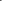 -  способы получения композиционных материалов; - сущность технологических процессов литья, сварки, обработки металлов давлением и резанием4. Рекомендуемое количество часов на освоение программы дисциплины: - максимальной учебной нагрузки обучающегося 63 часа, в том числе:обязательной аудиторной учебной нагрузки обучающегося 42 часа;самостоятельной работы обучающегося 21час.В рабочей программе представлены:результаты освоения учебной дисциплины;структура и содержание учебной дисциплины;условия реализации учебной дисциплины;контроль и оценка результатов освоения учебной дисциплины.Содержание рабочей программы учебной дисциплины полностью соответствует ФГОС СПО специальности 13.02.11 «Техническая эксплуатация и обслуживание электрического и электромеханического оборудования (по отраслям)», входящей в укрупненную группу 13.00.00 Электро- и теплоэнергетика и обеспечивает практическую реализацию ФГОС СПО в рамках образовательного процесса.Аннотация к рабочей программе учебной дисциплиныОПД. 06 "Информационные технологии в профессиональной деятельности"1. Область применения программыПрограмма учебной дисциплины является частью основной профессиональной образовательной программы в соответствии с ФГОС по специальностям СПО 13.02.11 «Техническая эксплуатация и обслуживание электрического и электромеханического оборудования (по отраслям)»2. Место дисциплины в структуре основной профессиональной образовательной программы: является составной частью общепрофессионального цикла.3. Цели и задачи дисциплины – требования к результатам освоения дисциплины:Обладать общими и профессиональными компетенциями:OK 1. Понимать сущность и социальную значимость своей будущей профессии, проявлять к ней устойчивый интерес.ОК 2. Организовывать собственную деятельность, выбирать типовые методы и способы выполнения профессиональных задач, оценивать их эффективность и качество.ОК 3. Принимать решения в стандартных и нестандартных ситуациях и нести за них ответственность.ОК 4. Осуществлять поиск и использование информации, необходимой для эффективного выполнения профессиональных задач, профессионального и личностного развития.ОК 5. Использовать информационно-коммуникационные технологии в профессиональной деятельности.ОК 6. Работать в коллективе и команде, эффективно общаться с коллегами, руководством, потребителями.ОК 7. Брать на себя ответственность за работу членов команды (подчиненных), результат выполнения заданий.ОК 8. Самостоятельно определять задачи профессионального и личностного развития, заниматься самообразованием, осознанно планировать повышение квалификации.ОК 9. Ориентироваться в условиях частой смены технологий в профессиональной деятельности.ОК 10. Исполнять воинскую обязанность, в том числе с применением полученных профессиональных знаний (для юношей).ПК 1.1. Выполнять наладку, регулировку и проверку электрического и электромеханического оборудования.ПК 1.2. Организовывать и выполнять техническое обслуживание и ремонт электрического и электромеханического оборудования.ПК 1.3. Осуществлять диагностику и технический контроль при эксплуатации электрического и электромеханического оборудования.ПК 1.4. Составлять отчётную документацию по техническому обслуживанию и ремонту электрического и электромеханического оборудования.ПК 2.1. Организовывать и выполнять работы по эксплуатации, обслуживанию и ремонту бытовой техники.ПК 2.2. Осуществлять диагностику и контроль технического состояния бытовой техники.ПК 2.3. Прогнозировать отказы, определять ресурсы, обнаруживать дефекты электробытовой техники.ПК 3.1. Участвовать в планировании работы персонала производственного подразделения.ПК 3.2. Организовывать работу коллектива исполнителей.ПК 3.3. Анализировать результаты деятельности коллектива исполнителей.В результате освоения дисциплины обучающийся должен уметь:- выполнять расчеты с использованием прикладных компьютерных программ; - использовать информационно - телекоммуникационную сеть «Интернет» (далее — сеть Интернет) и ее возможности для организации оперативного обмена информацией; - использовать технологии сбора, размещения, хранения, накопления, преобразования и передачи данных в профессионально ориентированных информационных системах; - обрабатывать и анализировать информацию с применением программных средств и вычислительной техники;-  получать информацию в локальных и глобальных компьютерных сетях;-  применять графические редакторы для создания и редактирования изображений; применять компьютерные программы для поиска информации, составления и оформления документов и презентацийВ результате освоения дисциплины обучающийся должен знать:- базовые системные программные продукты и пакеты прикладных программ (текстовые редакторы, электронные таблицы, системы управления базами данных, графические редакторы, информационно поисковые системы); - методы и средства сбора, обработки, хранения, передачи и накопления информации; - общий состав и структуру персональных электронно-вычислительных машин (далее - ЭВМ) и вычислительных систем; - основные методы и приемы обеспечения информационной безопасности; 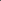 - основные положения и принципы автоматизированной обработки и передачи информации; - основные принципы, методы и свойства информационных и телекоммуникационных технологий в профессиональной деятельности4. Рекомендуемое количество часов на освоение программы дисциплины: - максимальной учебной нагрузки обучающегося 96 часов, в том числе:обязательной аудиторной учебной нагрузки обучающегося 64 часа;самостоятельной работы обучающегося 32 часа.В рабочей программе представлены:результаты освоения учебной дисциплины;структура и содержание учебной дисциплины;условия реализации учебной дисциплины;контроль и оценка результатов освоения учебной дисциплины.Содержание рабочей программы учебной дисциплины полностью соответствует ФГОС СПО специальности 13.02.11 «Техническая эксплуатация и обслуживание электрического и электромеханического оборудования (по отраслям)», входящей в укрупненную группу 13.00.00 Электро- и теплоэнергетика и обеспечивает практическую реализацию ФГОС СПО в рамках образовательного процесса.Аннотация к рабочей программе учебной дисциплиныОПД. 07 "Основы экономики"1. Область применения программыПрограмма учебной дисциплины является частью основной профессиональной образовательной программы в соответствии с ФГОС по специальностям СПО 13.02.11 «Техническая эксплуатация и обслуживание электрического и электромеханического оборудования (по отраслям)»2. Место дисциплины в структуре основной профессиональной образовательной программы: является составной частью общепрофессионального цикла.3. Цели и задачи дисциплины – требования к результатам освоения дисциплины:Обладать общими и профессиональными компетенциями:OK 1. Понимать сущность и социальную значимость своей будущей профессии, проявлять к ней устойчивый интерес.ОК 2. Организовывать собственную деятельность, выбирать типовые методы и способы выполнения профессиональных задач, оценивать их эффективность и качество.ОК 3. Принимать решения в стандартных и нестандартных ситуациях и нести за них ответственность.ОК 4. Осуществлять поиск и использование информации, необходимой для эффективного выполнения профессиональных задач, профессионального и личностного развития.ОК 5. Использовать информационно-коммуникационные технологии в профессиональной деятельности.ОК 6. Работать в коллективе и команде, эффективно общаться с коллегами, руководством, потребителями.ОК 7. Брать на себя ответственность за работу членов команды (подчиненных), результат выполнения заданий.ОК 8. Самостоятельно определять задачи профессионального и личностного развития, заниматься самообразованием, осознанно планировать повышение квалификации.ОК 9. Ориентироваться в условиях частой смены технологий в профессиональной деятельности.ПК 1.1. Выполнять наладку, регулировку и проверку электрического и электромеханического оборудования.ПК 1.2. Организовывать и выполнять техническое обслуживание и ремонт электрического и электромеханического оборудования.ПК 1.3. Осуществлять диагностику и технический контроль при эксплуатации электрического и электромеханического оборудования.ПК 1.4. Составлять отчётную документацию по техническому обслуживанию и ремонту электрического и электромеханического оборудования.ПК 2.1. Организовывать и выполнять работы по эксплуатации, обслуживанию и ремонту бытовой техники.ПК 2.2. Осуществлять диагностику и контроль технического состояния бытовой техники.ПК 2.3. Прогнозировать отказы, определять ресурсы, обнаруживать дефекты электробытовой техники.ПК 3.1. Участвовать в планировании работы персонала производственного подразделения.ПК 3.2. Организовывать работу коллектива исполнителей.ПК 3.3. Анализировать результаты деятельности коллектива исполнителейВ результате освоения дисциплины обучающийся должен уметь:- находить и использовать необходимую экономическую информацию;-  определять организационно-правовые формы организаций;-  определять состав материальных, трудовых и финансовых ресурсов организации; - оформлять первичные документы по учету рабочего времени, выработки, заработной платы, простоев;-  рассчитывать основные технико-экономические показатели деятельности подразделения (организации)В результате освоения дисциплины обучающийся должен знать:- действующие законодательные и нормативные акты, регулирующие производственно-хозяйственную деятельность; - основные технико-экономические показатели деятельности организации; - методики расчета основных технико-экономических показателей деятельности организации;-  методы управления основными и оборотными средствами и оценки эффективности их использования; - механизмы ценообразования на продукцию (услуги), формы оплаты труда в современных условиях; основные принципы построения экономической системы организации; - основы маркетинговой деятельности, менеджмента и принципы делового общения;- основы организации работы коллектива исполнителей; - основы планирования, финансирования и кредитования организации;-  особенности менеджмента в области профессиональной деятельности;-  общую производственную и организационную структуру организации;-  современное состояние и перспективы развития отрасли, организацию хозяйствующих субъектов в рыночной экономике; - состав материальных, трудовых и финансовых ресурсов организации, показатели их эффективного использования; - способы экономии ресурсов, основные энерго- и материалосберегающие технологии; - формы организации и оплаты труда4. Рекомендуемое количество часов на освоение программы дисциплины: - максимальной учебной нагрузки обучающегося 72 часа, в том числе:обязательной аудиторной учебной нагрузки обучающегося 48 часов;самостоятельной работы обучающегося 24 часа.В рабочей программе представлены:результаты освоения учебной дисциплины;структура и содержание учебной дисциплины;условия реализации учебной дисциплины;контроль и оценка результатов освоения учебной дисциплины.Содержание рабочей программы учебной дисциплины полностью соответствует ФГОС СПО специальности 13.02.11 «Техническая эксплуатация и обслуживание электрического и электромеханического оборудования (по отраслям)», входящей в укрупненную группу 13.00.00 Электро- и теплоэнергетика и обеспечивает практическую реализацию ФГОС СПО в рамках образовательного процесса.Аннотация к рабочей программе учебной дисциплиныОПД. 08 "Правовые основы профессиональной деятельности"1. Область применения программыПрограмма учебной дисциплины является частью основной профессиональной образовательной программы в соответствии с ФГОС по специальностям СПО 13.02.11 «Техническая эксплуатация и обслуживание электрического и электромеханического оборудования (по отраслям)»2. Место дисциплины в структуре основной профессиональной образовательной программы: является составной частью общепрофессионального цикла.3. Цели и задачи дисциплины – требования к результатам освоения дисциплины:Обладать общими и профессиональными компетенциями:OK 1. Понимать сущность и социальную значимость своей будущей профессии, проявлять к ней устойчивый интерес.ОК 2. Организовывать собственную деятельность, выбирать типовые методы и способы выполнения профессиональных задач, оценивать их эффективность и качество.ОК 3. Принимать решения в стандартных и нестандартных ситуациях и нести за них ответственность.ОК 4. Осуществлять поиск и использование информации, необходимой для эффективного выполнения профессиональных задач, профессионального и личностного развития.ОК 5. Использовать информационно-коммуникационные технологии в профессиональной деятельности.ОК 6. Работать в коллективе и команде, эффективно общаться с коллегами, руководством, потребителями.ОК 7. Брать на себя ответственность за работу членов команды (подчиненных), результат выполнения заданий.ОК 8. Самостоятельно определять задачи профессионального и личностного развития, заниматься самообразованием, осознанно планировать повышение квалификации.ОК 9. Ориентироваться в условиях частой смены технологий в профессиональной деятельности.ПК 1.1. Выполнять наладку, регулировку и проверку электрического и электромеханического оборудования.ПК 1.2. Организовывать и выполнять техническое обслуживание и ремонт электрического и электромеханического оборудования.ПК 1.3. Осуществлять диагностику и технический контроль при эксплуатации электрического и электромеханического оборудования.ПК 1.4. Составлять отчётную документацию по техническому обслуживанию и ремонту электрического и электромеханического оборудования.ПК 2.1. Организовывать и выполнять работы по эксплуатации, обслуживанию и ремонту бытовой техники.ПК 2.2. Осуществлять диагностику и контроль технического состояния бытовой техники.ПК 2.3. Прогнозировать отказы, определять ресурсы, обнаруживать дефекты электробытовой техники.ПК 3.1. Участвовать в планировании работы персонала производственного подразделения.ПК 3.2. Организовывать работу коллектива исполнителей.ПК 3.3. Анализировать результаты деятельности коллектива исполнителейВ результате освоения дисциплины обучающийся должен уметь:- анализировать и оценивать результаты и последствия деятельности (бездействия) с правовой точки зрения;-  защищать свои права в соответствии с гражданским, гражданским процессуальным и трудовым законодательством; - использовать нормативные правовые документы, регламентирующие профессиональную деятельностьВ результате освоения дисциплины обучающийся должен знать:- виды административных правонарушений и административной ответственности; - классификацию, основные виды и правила составления нормативных документов; - порядок разрешения споров; организационно-правовые формы юридических лиц; - основные положения Конституции Российской Федерации, действующие законы и иные нормативные правовые акты, регулирующие правоотношения в процессе профессиональной (трудовой) деятельности; - нормы дисциплинарной и материальной ответственности работника; - понятие правового регулирования в сфере профессиональной деятельности; - порядок заключения трудового договора и основания для его прекращения; - права и обязанности работников в сфере профессиональной деятельности; - права и свободы человека и гражданина, механизмы их реализации; - правовое положение субъектов предпринимательской деятельности; - роль государственного регулирования в обеспечении занятости населения4. Рекомендуемое количество часов на освоение программы дисциплины: 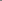 - максимальной учебной нагрузки обучающегося 48 часов, в том числе:обязательной аудиторной учебной нагрузки обучающегося 32 часа;самостоятельной работы обучающегося 16 часов.В рабочей программе представлены:результаты освоения учебной дисциплины;структура и содержание учебной дисциплины;условия реализации учебной дисциплины;контроль и оценка результатов освоения учебной дисциплины.Содержание рабочей программы учебной дисциплины полностью соответствует ФГОС СПО специальности 13.02.11 «Техническая эксплуатация и обслуживание электрического и электромеханического оборудования (по отраслям)», входящей в укрупненную группу 13.00.00 Электро- и теплоэнергетика и обеспечивает практическую реализацию ФГОС СПО в рамках образовательного процесса.Аннотация к рабочей программе учебной дисциплины ОПД. 09 "Охрана труда"1. Область применения программыПрограмма учебной дисциплины является частью основной профессиональной образовательной программы в соответствии с ФГОС по специальностям СПО 13.02.11 «Техническая эксплуатация и обслуживание электрического и электромеханического оборудования (по отраслям)»2. Место дисциплины в структуре основной профессиональной образовательной программы: является составной частью общепрофессионального цикла.3. Цели и задачи дисциплины – требования к результатам освоения дисциплины:Обладать общими и профессиональными компетенциями:OK 1. Понимать сущность и социальную значимость своей будущей профессии, проявлять к ней устойчивый интерес.ОК 2. Организовывать собственную деятельность, выбирать типовые методы и способы выполнения профессиональных задач, оценивать их эффективность и качество.ОК 3. Принимать решения в стандартных и нестандартных ситуациях и нести за них ответственность.ОК 4. Осуществлять поиск и использование информации, необходимой для эффективного выполнения профессиональных задач, профессионального и личностного развития.ОК 5. Использовать информационно-коммуникационные технологии в профессиональной деятельности.ОК 6. Работать в коллективе и команде, эффективно общаться с коллегами, руководством, потребителями.ОК 7. Брать на себя ответственность за работу членов команды (подчиненных), результат выполнения заданий.ОК 8. Самостоятельно определять задачи профессионального и личностного развития, заниматься самообразованием, осознанно планировать повышение квалификации.ОК 9. Ориентироваться в условиях частой смены технологий в профессиональной деятельности.ПК 1.1. Выполнять наладку, регулировку и проверку электрического и электромеханического оборудования.ПК 1.2. Организовывать и выполнять техническое обслуживание и ремонт электрического и электромеханического оборудования.ПК 1.3. Осуществлять диагностику и технический контроль при эксплуатации электрического и электромеханического оборудования.ПК 1.4. Составлять отчётную документацию по техническому обслуживанию и ремонту электрического и электромеханического оборудования.ПК 2.1. Организовывать и выполнять работы по эксплуатации, обслуживанию и ремонту бытовой техники.ПК 2.2. Осуществлять диагностику и контроль технического состояния бытовой техники.ПК 2.3. Прогнозировать отказы, определять ресурсы, обнаруживать дефекты электробытовой техники.ПК 3.1. Участвовать в планировании работы персонала производственного подразделения.ПК 3.2. Организовывать работу коллектива исполнителей.ПК 3.3. Анализировать результаты деятельности коллектива исполнителейВ результате освоения дисциплины обучающийся должен уметь:- вести документацию установленного образца по охране труда, соблюдать сроки ее заполнения и условия хранения;- использовать экобиозащитную и противопожарную технику, средства коллективной и индивидуальной защиты;-  определять и проводить анализ опасных и вредных факторов в сфере профессиональной деятельности; - оценивать состояние техники безопасности на производственном объекте; - применять безопасные приемы труда на территории организации и в производственных помещениях; - проводить аттестацию рабочих мест по условиям труда, в том числе оценку условий труда и травмобезопасности; - инструктировать подчиненных работников (персонал) по вопросам техники безопасности; - соблюдать правила безопасности труда, производственной санитарии и пожарной безопасностиВ результате освоения дисциплины обучающийся должен знать:- законодательство в области охраны труда; - нормативные документы по охране труда и здоровья, основы профгигиены, профсанитарии и пожаробезопасности; - правила и нормы охраны труда, техники безопасности, личной и производственной санитарии и противопожарной защиты; - правовые и организационные основы охраны труда в организации, систему мер по безопасной эксплуатации опасных производственных объектов и снижению вредного воздействия на окружающую среду, профилактические мероприятия по технике безопасности и производственной санитарии; - возможные опасные и вредные факторы и средства защиты; - действие токсичных веществ на организм человека; - категорирование производств по взрыво- и пожароопасности; меры предупреждения пожаров и взрывов; - общие требования безопасности на территории организации и в производственных помещениях;- основные причины возникновения пожаров и взрывов; - особенности обеспечения безопасных условий труда на производстве;-  порядок хранения и использования средств коллективной и индивидуальной защиты;- предельно допустимые концентрации и индивидуальные средства защиты; - права и обязанности работников в области охраны труда; - виды и правила проведения инструктажей по охране труда; - правила безопасной эксплуатации установок и аппаратов;- возможные последствия несоблюдения технологических процессов и производственных инструкций подчиненными работниками (персоналом), фактические или потенциальные последствия собственной деятельности (или бездействия) и их влияние на уровень безопасности труда; - принципы прогнозирования развития событий и оценки последствий при техногенных чрезвычайных ситуациях и стихийных явлениях; - средства и методы повышения безопасности технических средств и технологических процессов4. Рекомендуемое количество часов на освоение программы дисциплины: - максимальной учебной нагрузки обучающегося 72 часа, в том числе:обязательной аудиторной учебной нагрузки обучающегося 48 часов;самостоятельной работы обучающегося 24 часа.В рабочей программе представлены:результаты освоения учебной дисциплины;структура и содержание учебной дисциплины;условия реализации учебной дисциплины;контроль и оценка результатов освоения учебной дисциплины.Содержание рабочей программы учебной дисциплины полностью соответствует ФГОС СПО специальности 13.02.11 «Техническая эксплуатация и обслуживание электрического и электромеханического оборудования (по отраслям)», входящей в укрупненную группу 13.00.00 Электро- и теплоэнергетика и обеспечивает практическую реализацию ФГОС СПО в рамках образовательного процесса.Аннотация к рабочей программе учебной дисциплиныОПД. 10 "Безопасность жизнедеятельности"1. Область применения программыПрограмма учебной дисциплины является частью основной профессиональной образовательной программы в соответствии с ФГОС по специальностям СПО 13.02.11 «Техническая эксплуатация и обслуживание электрического и электромеханического оборудования (по отраслям)»2. Место дисциплины в структуре основной профессиональной образовательной программы: является составной частью общепрофессионального цикла.3. Цели и задачи дисциплины – требования к результатам освоения дисциплины:Обладать общими и профессиональными компетенциями:OK 1. Понимать сущность и социальную значимость своей будущей профессии, проявлять к ней устойчивый интерес.ОК 2. Организовывать собственную деятельность, выбирать типовые методы и способы выполнения профессиональных задач, оценивать их эффективность и качество.ОК 3. Принимать решения в стандартных и нестандартных ситуациях и нести за них ответственность.ОК 4. Осуществлять поиск и использование информации, необходимой для эффективного выполнения профессиональных задач, профессионального и личностного развития.ОК 5. Использовать информационно-коммуникационные технологии в профессиональной деятельности.ОК 6. Работать в коллективе и команде, эффективно общаться с коллегами, руководством, потребителями.ОК 7. Брать на себя ответственность за работу членов команды (подчиненных), результат выполнения заданий.ОК 8. Самостоятельно определять задачи профессионального и личностного развития, заниматься самообразованием, осознанно планировать повышение квалификации.ОК 9. Ориентироваться в условиях частой смены технологий в профессиональной деятельности.ПК 1.1. Выполнять наладку, регулировку и проверку электрического и электромеханического оборудования.ПК 1.2. Организовывать и выполнять техническое обслуживание и ремонт электрического и электромеханического оборудования.ПК 1.3. Осуществлять диагностику и технический контроль при эксплуатации электрического и электромеханического оборудования.ПК 1.4. Составлять отчётную документацию по техническому обслуживанию и ремонту электрического и электромеханического оборудования.ПК 2.1. Организовывать и выполнять работы по эксплуатации, обслуживанию и ремонту бытовой техники.ПК 2.2. Осуществлять диагностику и контроль технического состояния бытовой техники.ПК 2.3. Прогнозировать отказы, определять ресурсы, обнаруживать дефекты электробытовой техники.ПК 3.1. Участвовать в планировании работы персонала производственного подразделения.ПК 3.2. Организовывать работу коллектива исполнителей.ПК 3.3. Анализировать результаты деятельности коллектива исполнителейВ результате освоения дисциплины обучающийся должен уметь:- организовывать и проводить мероприятия по защите работников и населения от негативных воздействий чрезвычайных ситуаций;-  предпринимать профилактические меры для снижения уровня опасностей различного вида и их последствий в профессиональной деятельности и быту; - использовать средства индивидуальной и коллективной защиты от оружия массового поражения; - применять первичные средства пожаротушения; ориентироваться в перечне военно-учетных специальностей и самостоятельно определять среди них родственные полученной специальности; - применять профессиональные знания в ходе исполнения обязанностей военной службы на воинских должностях в соответствии с полученной специальностью; - владеть способами бесконфликтного общения и саморегуляции в повседневной деятельности и экстремальных условиях военной службы;-  оказывать первую помощь пострадавшим В результате освоения дисциплины обучающийся должен знать:- принципы обеспечения устойчивости объектов экономики, прогнозирования развития событий и оценки последствий при техногенных чрезвычайных ситуация и стихийных явлениях, в том числе в условиях противодействия терроризму как серьезной угрозе национальной безопасности России;- основные виды потенциальных опасностей и их последствия в профессиональной деятельности и быту, принципы снижения вероятности их реализации;-  основы военной службы и обороны государства; - задачи и основные мероприятия гражданской обороны;- способы защиты населения от оружия массового поражения; - меры пожарной безопасности и правила безопасного поведения при пожарах; - организацию и порядок призыва граждан на военную службу и поступления на нее в добровольном порядке; - основные виды вооружения, военной техники и специального снаряжения, состоящие на вооружении (оснащении) воинских подразделений, в которыхимеются военно-учетные специальности, родственные специальностям СПО;- область применения получаемых профессиональных знаний при исполнении обязанностей военной службы; - порядок и правила оказания первой помощи пострадавшим.4. Рекомендуемое количество часов на освоение программы дисциплины: - максимальной учебной нагрузки обучающегося 102 часа, в том числе:обязательной аудиторной учебной нагрузки обучающегося 68 часов;самостоятельной работы обучающегося 34 часа.В рабочей программе представлены:результаты освоения учебной дисциплины;структура и содержание учебной дисциплины;условия реализации учебной дисциплины;контроль и оценка результатов освоения учебной дисциплины.Содержание рабочей программы учебной дисциплины полностью соответствует ФГОС СПО специальности 13.02.11 «Техническая эксплуатация и обслуживание электрического и электромеханического оборудования (по отраслям)», входящей в укрупненную группу 13.00.00 Электро- и теплоэнергетика и обеспечивает практическую реализацию ФГОС СПО в рамках образовательного процесса.Аннотация к рабочей программе учебной дисциплиныОПД. 11 "Горное и маркшейдерское дело"1. Область применения программыПрограмма учебной дисциплины является частью основной профессиональной образовательной программы в соответствии с ФГОС по специальностям СПО 13.02.11 «Техническая эксплуатация и обслуживание электрического и электромеханического оборудования (по отраслям)»2. Место дисциплины в структуре основной профессиональной образовательной программы: является составной частью общепрофессионального цикла.3. Цели и задачи дисциплины – требования к результатам освоения дисциплины:Обладать общими и профессиональными компетенциями:OK 1. Понимать сущность и социальную значимость своей будущей профессии, проявлять к ней устойчивый интерес.ОК 2. Организовывать собственную деятельность, выбирать типовые методы и способы выполнения профессиональных задач, оценивать их эффективность и качество.ОК 3. Принимать решения в стандартных и нестандартных ситуациях и нести за них ответственность.ОК 4. Осуществлять поиск и использование информации, необходимой для эффективного выполнения профессиональных задач, профессионального и личностного развития.ОК 5. Использовать информационно-коммуникационные технологии в профессиональной деятельности.ОК 6. Работать в коллективе и команде, эффективно общаться с коллегами, руководством, потребителями.ОК 7. Брать на себя ответственность за работу членов команды (подчиненных), результат выполнения заданий.ОК 8. Самостоятельно определять задачи профессионального и личностного развития, заниматься самообразованием, осознанно планировать повышение квалификации.ОК 9. Ориентироваться в условиях частой смены технологий в профессиональной деятельности.ПК 1.1. Выполнять наладку, регулировку и проверку электрического и электромеханического оборудования.ПК 1.2. Организовывать и выполнять техническое обслуживание и ремонт электрического и электромеханического оборудования.ПК 1.3. Осуществлять диагностику и технический контроль при эксплуатации электрического и электромеханического оборудования.ПК 1.4. Составлять отчётную документацию по техническому обслуживанию и ремонту электрического и электромеханического оборудования.ПК 2.1. Организовывать и выполнять работы по эксплуатации, обслуживанию и ремонту бытовой техники.ПК 2.2. Осуществлять диагностику и контроль технического состояния бытовой техники.ПК 2.3. Прогнозировать отказы, определять ресурсы, обнаруживать дефекты электробытовой техники.ПК 3.1. Участвовать в планировании работы персонала производственного подразделения.ПК 3.2. Организовывать работу коллектива исполнителей.ПК 3.3. Анализировать результаты деятельности коллектива исполнителейВ результате освоения дисциплины обучающийся должен уметь:- выполнять и читать технологические схемы ведения горных работ на участке;- оформлять технологические карты по видам горных работ;- производить оформление технологической документации с применением аппаратно-программных средств;- оформлять проекты ведения горных выработок и очистных забоев с применением горных машин, очистных и проходческих комплексов, буровзрывных работ;- оформлять технологическую документацию по проветриванию и дегазации горных выработок и очистных забоев;- выполнять и оформлять технологические проекты по проведению горных выработок и очистных забоев;- читать планы и карты, геодезические и маркшейдерские сети;- оценивать горно-геологические условия разработки месторождений полезных ископаемых.В результате освоения дисциплины обучающийся должен знать:- горно-графическую документацию горной организации: наименование, назначение, содержание, порядок её оформления, согласования и утверждения;- маркшейдерские планы горных выработок;- маркшейдерское обеспечение рационального использования недр;- условия сдвижения горных пород под влиянием горных работ;- системы разработки и схемы вскрытия месторождений в различных горно-геологических и горнотехнических условиях.4. Рекомендуемое количество часов на освоение программы дисциплины: - максимальной учебной нагрузки обучающегося 102 часа, в том числе:обязательной аудиторной учебной нагрузки обучающегося 68 часов;самостоятельной работы обучающегося 34 часа.В рабочей программе представлены:результаты освоения учебной дисциплины;структура и содержание учебной дисциплины;условия реализации учебной дисциплины;контроль и оценка результатов освоения учебной дисциплины.Содержание рабочей программы учебной дисциплины полностью соответствует ФГОС СПО специальности 13.02.11 «Техническая эксплуатация и обслуживание электрического и электромеханического оборудования (по отраслям)», входящей в укрупненную группу 13.00.00 Электро- и теплоэнергетика и обеспечивает практическую реализацию ФГОС СПО в рамках образовательного процесса.Аннотация к рабочей программе учебной дисциплины ОПД. 12 "Горные машины и комплексы"1. Область применения программыПрограмма учебной дисциплины является частью основной профессиональной образовательной программы в соответствии с ФГОС по специальностям СПО 13.02.11 «Техническая эксплуатация и обслуживание электрического и электромеханического оборудования (по отраслям)»2. Место дисциплины в структуре основной профессиональной образовательной программы: является составной частью общепрофессионального цикла.3. Цели и задачи дисциплины – требования к результатам освоения дисциплины:Обладать общими и профессиональными компетенциями:OK 1. Понимать сущность и социальную значимость своей будущей профессии, проявлять к ней устойчивый интерес.ОК 2. Организовывать собственную деятельность, выбирать типовые методы и способы выполнения профессиональных задач, оценивать их эффективность и качество.ОК 3. Принимать решения в стандартных и нестандартных ситуациях и нести за них ответственность.ОК 4. Осуществлять поиск и использование информации, необходимой для эффективного выполнения профессиональных задач, профессионального и личностного развития.ОК 5. Использовать информационно-коммуникационные технологии в профессиональной деятельности.ОК 6. Работать в коллективе и команде, эффективно общаться с коллегами, руководством, потребителями.ОК 7. Брать на себя ответственность за работу членов команды (подчиненных), результат выполнения заданий.ОК 8. Самостоятельно определять задачи профессионального и личностного развития, заниматься самообразованием, осознанно планировать повышение квалификации.ОК 9. Ориентироваться в условиях частой смены технологий в профессиональной деятельности.ПК 1.1. Выполнять наладку, регулировку и проверку электрического и электромеханического оборудования.ПК 1.2. Организовывать и выполнять техническое обслуживание и ремонт электрического и электромеханического оборудования.ПК 1.3. Осуществлять диагностику и технический контроль при эксплуатации электрического и электромеханического оборудования.ПК 1.4. Составлять отчётную документацию по техническому обслуживанию и ремонту электрического и электромеханического оборудования.ПК 2.1. Организовывать и выполнять работы по эксплуатации, обслуживанию и ремонту бытовой техники.ПК 2.2. Осуществлять диагностику и контроль технического состояния бытовой техники.ПК 2.3. Прогнозировать отказы, определять ресурсы, обнаруживать дефекты электробытовой техники.ПК 3.1. Участвовать в планировании работы персонала производственного подразделения.ПК 3.2. Организовывать работу коллектива исполнителей.ПК 3.3. Анализировать результаты деятельности коллектива исполнителейВ результате освоения дисциплины обучающийся должен уметь:- контролировать ведение очистных и подготовительных работ;- определять факторы, влияющие на производительность проходческого оборудования, очистного и горнотранспортного комплексов;- читать планы и карты, геодезические и маркшейдерские сети;- производить эксплуатационные расчеты различного горнотранспортного оборудования в различных горногеологических и горнотехнических условиях;- обосновывать выбор применяемого горнотранспортного оборудования;- производить выбор оборудования подземных погрузочных пунктов;- обеспечивать высокую надежность транспортных процессов;- использовать материалы, применяемые в горной промышленности;- читать блок-схемы систем автоматики, автоматизированных горнотранспортных машин и конвейерных линий;- выбирать электрооборудование горных машин и комплексов их рабочим параметрам;- пользоваться приборами контроля расхода воздуха и аэрогазового контроля;- определять нормы выработки согласно горно-геологическим условиям и техническим характеристикам комплексов и оборудования очистных и подготовительных работВ результате освоения дисциплины обучающийся должен знать:- требования стандартов ЕСКД и ЕСТД к оформлению и составлению чертежей и схем, к оформлению технической и технологической документации по ведению горных работ;- основные понятия и определения стандартизации и сертификации по проведению работ в очистном и подготовительном забоях, ремонтно-восстановительных работ и внутришахтного транспорта;- правила проектирования и ведения очистных, подготовительных работ с применением горных машин и буровзрывным способом;- горно-графическую документацию горной организации: наименование, назначение, содержание, порядок её оформления, согласования и утверждения;- маркшейдерские планы горных выработок;- нормативные и методические материалы по технологии ведения горных работ на участке;- принципы формирования технологических грузопотоков;- транспортные схемы в различных горногеологических и горнотехнических условиях;- устройство, принцип действия, условия применения и правила эксплуатации участкового и магистрального транспорта;- комплекс автоматизированных подземных погрузочных пунктов;- основные сведения о подготовке к эксплуатации и ремонте горнотранспортного оборудования;- алгоритмы и методы расчета эксплуатационных характеристик погрузочных машин, призабойных транспортных средств, ленточных и скребковых конвейеров, а также монорельсовых и моноканатных дорог;- устройство и принцип действия схем электрооборудования горнотранспортных машин;- основные виды автоматических электрических защит, блокировок и защитных средств электрооборудования горнотранспортных машин и механизмов;- правила эксплуатации электрооборудования горных машин и комплексов;- организацию ремонтных работ в организации;- состав рудничного воздуха4. Рекомендуемое количество часов на освоение программы дисциплины: - максимальной учебной нагрузки обучающегося 144 часа, в том числе:обязательной аудиторной учебной нагрузки обучающегося 96 часов;самостоятельной работы обучающегося 48 часов.В рабочей программе представлены:результаты освоения учебной дисциплины;структура и содержание учебной дисциплины;условия реализации учебной дисциплины;контроль и оценка результатов освоения учебной дисциплины.Содержание рабочей программы учебной дисциплины полностью соответствует ФГОС СПО специальности 13.02.11 «Техническая эксплуатация и обслуживание электрического и электромеханического оборудования (по отраслям)», входящей в укрупненную группу 13.00.00 Электро- и теплоэнергетика и обеспечивает практическую реализацию ФГОС СПО в рамках образовательного процесса.Аннотация к рабочей программе учебной дисциплиныОПД. 13 "Рудничный транспорт"1. Область применения программыПрограмма учебной дисциплины является частью основной профессиональной образовательной программы в соответствии с ФГОС по специальностям СПО 13.02.11 «Техническая эксплуатация и обслуживание электрического и электромеханического оборудования (по отраслям)»2. Место дисциплины в структуре основной профессиональной образовательной программы: является составной частью общепрофессионального цикла.3. Цели и задачи дисциплины – требования к результатам освоения дисциплины:Обладать общими и профессиональными компетенциями:OK 1. Понимать сущность и социальную значимость своей будущей профессии, проявлять к ней устойчивый интерес.ОК 2. Организовывать собственную деятельность, выбирать типовые методы и способы выполнения профессиональных задач, оценивать их эффективность и качество.ОК 3. Принимать решения в стандартных и нестандартных ситуациях и нести за них ответственность.ОК 4. Осуществлять поиск и использование информации, необходимой для эффективного выполнения профессиональных задач, профессионального и личностного развития.ОК 5. Использовать информационно-коммуникационные технологии в профессиональной деятельности.ОК 6. Работать в коллективе и команде, эффективно общаться с коллегами, руководством, потребителями.ОК 7. Брать на себя ответственность за работу членов команды (подчиненных), результат выполнения заданий.ОК 8. Самостоятельно определять задачи профессионального и личностного развития, заниматься самообразованием, осознанно планировать повышение квалификации.ОК 9. Ориентироваться в условиях частой смены технологий в профессиональной деятельности.ПК 1.1. Выполнять наладку, регулировку и проверку электрического и электромеханического оборудования.ПК 1.2. Организовывать и выполнять техническое обслуживание и ремонт электрического и электромеханического оборудования.ПК 1.3. Осуществлять диагностику и технический контроль при эксплуатации электрического и электромеханического оборудования.ПК 1.4. Составлять отчётную документацию по техническому обслуживанию и ремонту электрического и электромеханического оборудования.ПК 2.1. Организовывать и выполнять работы по эксплуатации, обслуживанию и ремонту бытовой техники.ПК 2.2. Осуществлять диагностику и контроль технического состояния бытовой техники.ПК 2.3. Прогнозировать отказы, определять ресурсы, обнаруживать дефекты электробытовой техники.ПК 3.1. Участвовать в планировании работы персонала производственного подразделения.ПК 3.2. Организовывать работу коллектива исполнителей.ПК 3.3. Анализировать результаты деятельности коллектива исполнителейВ результате освоения дисциплины обучающийся должен уметь:- произвести выбор типа горнотранспортного оборудования на основе технико-экономического сравнения и физико-механических свойств транспортируемых грузов; - произвести расчет производительности горнотранспортного оборудования исходя из конкретных условий;- читать кинематические схемы оборудования.В результате освоения дисциплины обучающийся должен знать:- классификацию и область применения средств рудничного транспорта.- виды и средства рудничного транспорта;- историю развития рудничного транспорта;- условия эксплуатации рудничных транспортных установок и требованиях, предъявляемых к ним.4. Рекомендуемое количество часов на освоение программы дисциплины: - максимальной учебной нагрузки обучающегося 72 часа, в том числе:обязательной аудиторной учебной нагрузки обучающегося 48 часов;самостоятельной работы обучающегося 24 часа.В рабочей программе представлены:результаты освоения учебной дисциплины;структура и содержание учебной дисциплины;условия реализации учебной дисциплины;контроль и оценка результатов освоения учебной дисциплины.Содержание рабочей программы учебной дисциплины полностью соответствует ФГОС СПО специальности 13.02.11 «Техническая эксплуатация и обслуживание электрического и электромеханического оборудования (по отраслям)», входящей в укрупненную группу 13.00.00 Электро- и теплоэнергетика и обеспечивает практическую реализацию ФГОС СПО в рамках образовательного процесса.Аннотация к рабочей программе учебной дисциплины ОПД. 14 "Горная механика"1. Область применения программыПрограмма учебной дисциплины является частью основной профессиональной образовательной программы в соответствии с ФГОС по специальностям СПО 13.02.11 «Техническая эксплуатация и обслуживание электрического и электромеханического оборудования (по отраслям)»2. Место дисциплины в структуре основной профессиональной образовательной программы: является составной частью общепрофессионального цикла.3. Цели и задачи дисциплины – требования к результатам освоения дисциплины:Обладать общими и профессиональными компетенциями:OK 1. Понимать сущность и социальную значимость своей будущей профессии, проявлять к ней устойчивый интерес.ОК 2. Организовывать собственную деятельность, выбирать типовые методы и способы выполнения профессиональных задач, оценивать их эффективность и качество.ОК 3. Принимать решения в стандартных и нестандартных ситуациях и нести за них ответственность.ОК 4. Осуществлять поиск и использование информации, необходимой для эффективного выполнения профессиональных задач, профессионального и личностного развития.ОК 5. Использовать информационно-коммуникационные технологии в профессиональной деятельности.ОК 6. Работать в коллективе и команде, эффективно общаться с коллегами, руководством, потребителями.ОК 7. Брать на себя ответственность за работу членов команды (подчиненных), результат выполнения заданий.ОК 8. Самостоятельно определять задачи профессионального и личностного развития, заниматься самообразованием, осознанно планировать повышение квалификации.ОК 9. Ориентироваться в условиях частой смены технологий в профессиональной деятельности.ПК 1.1. Выполнять наладку, регулировку и проверку электрического и электромеханического оборудования.ПК 1.2. Организовывать и выполнять техническое обслуживание и ремонт электрического и электромеханического оборудования.ПК 1.3. Осуществлять диагностику и технический контроль при эксплуатации электрического и электромеханического оборудования.ПК 1.4. Составлять отчётную документацию по техническому обслуживанию и ремонту электрического и электромеханического оборудования.ПК 2.1. Организовывать и выполнять работы по эксплуатации, обслуживанию и ремонту бытовой техники.ПК 2.2. Осуществлять диагностику и контроль технического состояния бытовой техники.ПК 2.3. Прогнозировать отказы, определять ресурсы, обнаруживать дефекты электробытовой техники.ПК 3.1. Участвовать в планировании работы персонала производственного подразделения.ПК 3.2. Организовывать работу коллектива исполнителей.ПК 3.3. Анализировать результаты деятельности коллектива исполнителейВ результате освоения дисциплины обучающийся должен уметь:- работать с нормативными документами, конструкторской и технологической документацией;  - оформлять технологическую и производственную документацию;-  выбирать в соответствии с горно-геологическими условиями схемы водоотлива, проветривания выработок в конкретных производственных условий;- рассчитывать его производительность и потребное количество;- рассчитывать диаметр трубопроводов, скорости движения текучего во всасывающем и напорном трубопроводах, потери напора, строить характеристики турбомашин;- обеспечивать безопасные условия эксплуатации стационарного оборудования при выполнении технологических процессов в конкретных горно-геологических условиях.В результате освоения дисциплины обучающийся должен знать:- общие сведения о стационарных машинах и их технические характеристики;- теоретические основы турбомашин;- общие сведения об особенностях эксплуатации турбомашин; - назначение, устройство, расположение и оборудование насосных камер и водосборников. - насосные камеры. Водосборники. Назначение, устройство, расположение и оборудование насосных камер и водосборников. Требования ПБ и ПТЭ к устройству и эксплуатации насосных камер и водосборников. Назначение, устройство и прокладка водоотливного трубопровода в выработках. Арматура трубопровода. Требования ПБ и ПТЭ к устройству водоотливного трубопровода. ГОСТ на водоотливные трубы и арматуру трубопроводов. Назначение, устройство и прокладка водоотливного трубопровода в выработках. Арматура трубопровода. Требования ПБ и ПТЭ к устройству водоотливного трубопровода. ГОСТ на водоотливные трубы и арматуру трубопроводов.- назначение, устройство и прокладка воздухопроводов в выработках, требования ПБ и ПТЭ к прокладке воздухопроводов в выработках;- компрессорные установки и ПБ, и ПТЭ эксплуатации установок- иметь понятие о подъёмных установках4. Рекомендуемое количество часов на освоение программы дисциплины: - максимальной учебной нагрузки обучающегося 66 часов, в том числе:обязательной аудиторной учебной нагрузки обучающегося 44 часа;самостоятельной работы обучающегося 22 часа.В рабочей программе представлены:результаты освоения учебной дисциплины;структура и содержание учебной дисциплины;условия реализации учебной дисциплины;контроль и оценка результатов освоения учебной дисциплины.Содержание рабочей программы учебной дисциплины полностью соответствует ФГОС СПО специальности 13.02.11 «Техническая эксплуатация и обслуживание электрического и электромеханического оборудования (по отраслям)», входящей в укрупненную группу 13.00.00 Электро- и теплоэнергетика и обеспечивает практическую реализацию ФГОС СПО в рамках образовательного процесса.Аннотация к рабочей программе ПМ 01 «Организация технического обслуживания и ремонта электрического и электромеханического оборудования»      1. Область применения программыПримерная программа профессионального модуля является частью основной профессиональной образовательной программы в соответствии с ФГОС по специальности СПО 13.02.11 «Техническая эксплуатация и обслуживание электрического и электромеханического оборудования (по отраслям)» в части освоения основного вида профессиональной деятельности 2. Цели и задачи профессионального модуля – требования к результатам освоения профессионального модуля:С целью овладения указанным видом профессиональной деятельности и соответствующими профессиональными компетенциями обучающийся в ходе освоения профессионального модуля должен:иметь практический опыт: -  выполнения работ по технической эксплуатации, обслуживанию и ремонту электрического и электромеханического оборудования; - использования основных измерительных приборов; уметь:- определять электроэнергетические параметры электрических машин и аппаратов, электротехнических устройств и систем; - подбирать технологическое оборудование для ремонта и эксплуатации электрических аппаратов, электротехнических устройств и систем, определять оптимальные варианты его использования; - организовывать и выполнять наладку, регулировку и проверку электрического и электромеханического оборудования; -проводить анализ неисправностей электрооборудования; - эффективно использовать материалы и оборудование;- заполнять маршрутно-технологическую документацию на эксплуатацию и обслуживаниеотраслевого электрического и электромеханического оборудования; -оценивать эффективность работы электрического и электромеханического оборудования; -осуществлять технический контроль при эксплуатации электрического и электромеханического оборудования;- осуществлять метрологическую поверку изделий; - производить диагностику оборудования и определение его ресурсов; - прогнозировать отказы и обнаруживать дефекты электрического и электромеханического оборудования;знать:- технические параметры, характеристики и особенности различных видов электрических машин; - классификацию основного электрического и электромеханического оборудования отрасли; - элементы систем автоматики, их классификацию, основные характеристики и принципы построения систем автоматического управления электрическим и электромеханическим оборудованием;- классификацию и назначение электроприводов, физические процессы в электроприводах; - выбор электродвигателей и схем управления; - устройство систем электроснабжения, выбор элементов схемы электроснабжения и защиты; - физические принципы работы, конструкцию, технические характеристики, области применения, правила эксплуатации электрического и электромеханического оборудования; условия эксплуатации электрооборудования; - действующую нормативно-техническую документацию по специальности; - порядок проведения стандартных и сертифицированных испытаний; - правила сдачи оборудования в ремонт и приёма после ремонта; - пути и средства повышения долговечности оборудования; - технологию ремонта внутрицеховых сетей, кабельных линий, электрооборудования трансформаторных подстанций, электрических машин, пускорегулирующей аппаратурыобладать соответствующими общими компетенциями:OK 1. Понимать сущность и социальную значимость своей будущей профессии, проявлять к ней устойчивый интерес.ОК 2. Организовывать собственную деятельность, выбирать типовые методы и способы выполнения профессиональных задач, оценивать их эффективность и качество.ОК 3. Принимать решения в стандартных и нестандартных ситуациях и нести за них ответственность.ОК 4. Осуществлять поиск и использование информации, необходимой для эффективного выполнения профессиональных задач, профессионального и личностного развития.ОК 5. Использовать информационно-коммуникационные технологии в профессиональной деятельности.ОК 6. Работать в коллективе и команде, эффективно общаться с коллегами, руководством, потребителями.ОК 7. Брать на себя ответственность за работу членов команды (подчиненных), результат выполнения заданий.ОК 8. Самостоятельно определять задачи профессионального и личностного развития, заниматься самообразованием, осознанно планировать повышение квалификации.ОК 9. Ориентироваться в условиях частой смены технологий в профессиональной деятельности.обладать соответствующими профессиональными компетенциями: 1.1. Выполнять наладку, регулировку и проверку электрического и электромеханического оборудования.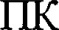 ПК 1.2. Организовывать и выполнять техническое обслуживание и ремонт электрического и электромеханического оборудования.ПК 1.3. Осуществлять диагностику и технический контроль при эксплуатации электрического и электромеханического оборудования.ПК 1.4. Составлять отчётную документацию по техническому обслуживанию и ремонту электрического и электромеханического оборудования. 3. Рекомендуемое количество часов на освоение примерной программы профессионального модулямаксимальной учебной нагрузки обучающегося – 1581 час, включая:обязательной аудиторной учебной нагрузки обучающегося – 1054 часа;самостоятельной работы обучающегося – 527 часов;производственной практики – 252 часа.В рабочей программе представлены:результаты освоения профессионального модуля;структура и содержание профессионального модуля;условия реализации профессионального модуля;контроль и оценка результатов освоения профессионального модуля.Содержание рабочей программы профессионального модуля полностью соответствует ФГОС СПО специальности 13.02.11 «Техническая эксплуатация и обслуживание электрического и электромеханического оборудования (по отраслям)» и обеспечивает практическую реализацию ФГОС СПО в рамках образовательного процесса.Аннотация к рабочей программе ПМ 02 «Выполнение сервисного обслуживания бытовых машин и приборов»      1. Область применения программыПримерная программа профессионального модуля является частью основной профессиональной образовательной программы в соответствии с ФГОС по специальности СПО 13.02.11 «Техническая эксплуатация и обслуживание электрического и электромеханического оборудования (по отраслям)» в части освоения основного вида профессиональной деятельности 2. Цели и задачи профессионального модуля – требования к результатам освоения профессионального модуля:С целью овладения указанным видом профессиональной деятельности и соответствующими профессиональными компетенциями обучающийся в ходе освоения профессионального модуля должен:иметь практический опыт: - выполнения работ по техническому обслуживанию и ремонту бытовой техники; - диагностики и контроля технического состояния бытовой техникиуметь:- организовывать обслуживание и ремонт бытовых машин и приборов; оценивать эффективность работы бытовых машин и приборов; - эффективно использовать материалы и оборудование; - пользоваться основным оборудованием, приспособлениями и инструментом для ремонта бытовых машин и приборов; -производить расчет электронагревательного оборудования; -производить наладку и испытания электробытовых приборов; знать:- классификацию, конструкции, технические характеристики и области применения бытовых машин и приборов; - порядок организации сервисного обслуживания и ремонта бытовой техники; - типовые технологические процессы и оборудование при эксплуатации, обслуживании, ремонте и испытаниях бытовой техники; - методы и оборудование диагностики и контроля технического состояния бытовой техники; - прогрессивные технологии ремонта электробытовой техники.обладать соответствующими общими компетенциями:OK 1. Понимать сущность и социальную значимость своей будущей профессии, проявлять к ней устойчивый интерес.ОК 2. Организовывать собственную деятельность, выбирать типовые методы и способы выполнения профессиональных задач, оценивать их эффективность и качество.ОК 3. Принимать решения в стандартных и нестандартных ситуациях и нести за них ответственность.ОК 4. Осуществлять поиск и использование информации, необходимой для эффективного выполнения профессиональных задач, профессионального и личностного развития.ОК 5. Использовать информационно-коммуникационные технологии в профессиональной деятельности.ОК 6. Работать в коллективе и команде, эффективно общаться с коллегами, руководством, потребителями.ОК 7. Брать на себя ответственность за работу членов команды (подчиненных), результат выполнения заданий.ОК 8. Самостоятельно определять задачи профессионального и личностного развития, заниматься самообразованием, осознанно планировать повышение квалификации.ОК 9. Ориентироваться в условиях частой смены технологий в профессиональной деятельности.обладать соответствующими профессиональными компетенциями:ПК 2.1. Организовывать и выполнять работы по эксплуатации, обслуживанию и ремонту бытовой техники.ПК 2.2. Осуществлять диагностику и контроль технического состояния бытовой техники. 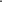 ПК 2.3. Прогнозировать отказы, определять ресурсы, обнаруживать дефекты электробытовой техники 3. Рекомендуемое количество часов на освоение примерной программы профессионального модулямаксимальной учебной нагрузки обучающегося – 90 часов, включая:обязательной аудиторной учебной нагрузки обучающегося – 60 часов;самостоятельной работы обучающегося – 30 часов;учебной практики – 36 часов.В рабочей программе представлены:результаты освоения профессионального модуля;структура и содержание профессионального модуля;условия реализации профессионального модуля;контроль и оценка результатов освоения профессионального модуля.Содержание рабочей программы профессионального модуля полностью соответствует ФГОС СПО специальности 13.02.11 «Техническая эксплуатация и обслуживание электрического и электромеханического оборудования (по отраслям)» и обеспечивает практическую реализацию ФГОС СПО в рамках образовательного процесса.Аннотация к рабочей программе ПМ 03 «Организация деятельности производственного подразделения»      1. Область применения программыПримерная программа профессионального модуля является частью основной профессиональной образовательной программы в соответствии с ФГОС по специальности СПО 13.02.11 «Техническая эксплуатация и обслуживание электрического и электромеханического оборудования (по отраслям)» в части освоения основного вида профессиональной деятельности 2. Цели и задачи профессионального модуля – требования к результатам освоения профессионального модуля:С целью овладения указанным видом профессиональной деятельности и соответствующими профессиональными компетенциями обучающийся в ходе освоения профессионального модуля должен:иметь практический опыт: - планирования и организации работы структурного подразделения; - участия в анализе работы структурного подразделенияуметь:- составлять планы размещения оборудования и осуществлять организацию рабочих мест; - осуществлять контроль соблюдения технологической дисциплины, качества работ, эффективного использования технологического оборудования и материалов; - принимать и реализовывать управленческие решения; - рассчитывать показатели, характеризующие эффективность работы производственного подразделения, использования основного и вспомогательного оборудованиязнать:- особенности менеджмента в области профессиональной деятельности; принципы делового общения в коллективе; психологические аспекты профессиональной деятельности; - аспекты правового обеспечения профессиональной деятельности.обладать соответствующими общими компетенциями:OK 1. Понимать сущность и социальную значимость своей будущей профессии, проявлять к ней устойчивый интерес.ОК 2. Организовывать собственную деятельность, выбирать типовые методы и способы выполнения профессиональных задач, оценивать их эффективность и качество.ОК 3. Принимать решения в стандартных и нестандартных ситуациях и нести за них ответственность.ОК 4. Осуществлять поиск и использование информации, необходимой для эффективного выполнения профессиональных задач, профессионального и личностного развития.ОК 5. Использовать информационно-коммуникационные технологии в профессиональной деятельности.ОК 6. Работать в коллективе и команде, эффективно общаться с коллегами, руководством, потребителями.ОК 7. Брать на себя ответственность за работу членов команды (подчиненных), результат выполнения заданий.ОК 8. Самостоятельно определять задачи профессионального и личностного развития, заниматься самообразованием, осознанно планировать повышение квалификации.ОК 9. Ориентироваться в условиях частой смены технологий в профессиональной деятельности.обладать соответствующими профессиональными компетенциями:ПК 3.1. Участвовать в планировании работы персонала производственного подразделения.ПК 3.2. Организовывать работу коллектива исполнителей.ПК 3. З. Анализировать результаты деятельности коллектива исполнителей. 3. Рекомендуемое количество часов на освоение примерной программы профессионального модулямаксимальной учебной нагрузки обучающегося – 387 часов, включая:обязательной аудиторной учебной нагрузки обучающегося – 258 часов;самостоятельной работы обучающегося – 129 часов;производственной практики – 72 часа.В рабочей программе представлены:результаты освоения профессионального модуля;структура и содержание профессионального модуля;условия реализации профессионального модуля;контроль и оценка результатов освоения профессионального модуля.Содержание рабочей программы профессионального модуля полностью соответствует ФГОС СПО специальности 13.02.11 «Техническая эксплуатация и обслуживание электрического и электромеханического оборудования (по отраслям)» и обеспечивает практическую реализацию ФГОС СПО в рамках образовательного процесса.Аннотация к рабочей программе ПМ 04 «Выполнение работ по одной или нескольким профессиям рабочих, должностям служащих»      1. Область применения программыПримерная программа профессионального модуля является частью основной профессиональной образовательной программы в соответствии с ФГОС по специальности СПО 13.02.11 «Техническая эксплуатация и обслуживание электрического и электромеханического оборудования (по отраслям)» в части освоения основного вида профессиональной деятельности 2. Цели и задачи профессионального модуля – требования к результатам освоения профессионального модуля:С целью овладения указанным видом профессиональной деятельности и соответствующими профессиональными компетенциями обучающийся в ходе освоения профессионального модуля должен:иметь практический опыт: -  выполнения работ по технической эксплуатации, обслуживанию и ремонту электрического и электромеханического оборудования; - использования основных измерительных приборов; уметь:- определять электроэнергетические параметры электрических машин и аппаратов, электротехнических устройств и систем; - подбирать технологическое оборудование для ремонта и эксплуатации электрических аппаратов, электротехнических устройств и систем, определять оптимальные варианты его использования; - организовывать и выполнять наладку, регулировку и проверку электрического и электромеханического оборудования; -проводить анализ неисправностей электрооборудования; - эффективно использовать материалы и оборудование;- заполнять маршрутно-технологическую документацию на эксплуатацию и обслуживаниеотраслевого электрического и электромеханического оборудования; -оценивать эффективность работы электрического и электромеханического оборудования; -осуществлять технический контроль при эксплуатации электрического и электромеханического оборудования;- осуществлять метрологическую поверку изделий; - производить диагностику оборудования и определение его ресурсов; - прогнозировать отказы и обнаруживать дефекты электрического и электромеханического оборудования;знать:- технические параметры, характеристики и особенности различных видов электрических машин; - классификацию основного электрического и электромеханического оборудования отрасли; - элементы систем автоматики, их классификацию, основные характеристики и принципы построения систем автоматического управления электрическим и электромеханическим оборудованием;- классификацию и назначение электроприводов, физические процессы в электроприводах; - выбор электродвигателей и схем управления; - устройство систем электроснабжения, выбор элементов схемы электроснабжения и защиты; - физические принципы работы, конструкцию, технические характеристики, области применения, правила эксплуатации электрического и электромеханического оборудования; условия эксплуатации электрооборудования; - действующую нормативно-техническую документацию по специальности; - порядок проведения стандартных и сертифицированных испытаний; - правила сдачи оборудования в ремонт и приёма после ремонта; - пути и средства повышения долговечности оборудования; - технологию ремонта внутрицеховых сетей, кабельных линий, электрооборудования трансформаторных подстанций, электрических машин, пускорегулирующей аппаратурыобладать соответствующими общими компетенциями:OK 1. Понимать сущность и социальную значимость своей будущей профессии, проявлять к ней устойчивый интерес.ОК 2. Организовывать собственную деятельность, выбирать типовые методы и способы выполнения профессиональных задач, оценивать их эффективность и качество.ОК 3. Принимать решения в стандартных и нестандартных ситуациях и нести за них ответственность.ОК 4. Осуществлять поиск и использование информации, необходимой для эффективного выполнения профессиональных задач, профессионального и личностного развития.ОК 5. Использовать информационно-коммуникационные технологии в профессиональной деятельности.ОК 6. Работать в коллективе и команде, эффективно общаться с коллегами, руководством, потребителями.ОК 7. Брать на себя ответственность за работу членов команды (подчиненных), результат выполнения заданий.ОК 8. Самостоятельно определять задачи профессионального и личностного развития, заниматься самообразованием, осознанно планировать повышение квалификации.ОК 9. Ориентироваться в условиях частой смены технологий в профессиональной деятельности.обладать соответствующими профессиональными компетенциями: 4.1. Выполнять наладку, регулировку и проверку электрического и электромеханического оборудования.ПК 4.2. Организовывать и выполнять техническое обслуживание и ремонт электрического и электромеханического оборудования.ПК 4.3. Осуществлять диагностику и технический контроль при эксплуатации электрического и электромеханического оборудования.ПК 4.4. Составлять отчётную документацию по техническому обслуживанию и ремонту электрического и электромеханического оборудования. 3. Рекомендуемое количество часов на освоение примерной программы профессионального модулямаксимальной учебной нагрузки обучающегося – 135 часов, включая:обязательной аудиторной учебной нагрузки обучающегося – 90 часов;самостоятельной работы обучающегося – 45 часов;производственной практики – 252 часа;учебной практики – 216 часовВ рабочей программе представлены:результаты освоения профессионального модуля;структура и содержание профессионального модуля;условия реализации профессионального модуля;контроль и оценка результатов освоения профессионального модуля.Содержание рабочей программы профессионального модуля полностью соответствует ФГОС СПО специальности 13.02.11 «Техническая эксплуатация и обслуживание электрического и электромеханического оборудования (по отраслям)» и обеспечивает практическую реализацию ФГОС СПО в рамках образовательного процесса.Аннотация к рабочей программе учебной дисциплины  Учебная практикаОбласть применения программыРабочая программа учебной дисциплины является частью основной профессиональной образовательной программы в соответствии с ФГОС по специальностям среднего профессионального образования:13.02.11 Техническая эксплуатация и обслуживание электрического и электромеханического оборудования (по отраслям)Место дисциплины в структуре основной профессиональной образовательной программыУчебная дисциплина «Учебная практика» входит в цикл профессиональных модулейЦели и задачи учебной дисциплины – требования к результатам освоения учебной дисциплины:Учебная практика УП.05:- основной целью учебно-ознакомительной практики является знакомство студентов с функционированием предприятия, направлением его деятельности. В ее ходе осуществляется закрепление и углубление теоретических знаний посредством практики. - учебно-ознакомительная практика обладает характером знакомства со специальностью вплотную. Она нацелена на познание, осмысление профессии, изучения ее особенностей.- студент изучает специфику работы предприятия, познает смысл профессии, методы работы, способы осуществления профессиональной деятельности.- на учебно-ознакомительной практике студент в основном изучает, слушает, исследует               Учебная практика УП.04:Токарь должен:Знать:- технологическую и производственную культуру при выполнении работ на металлорежущих станках;- правила техники безопасности, производственной санитарии и противопожарные мероприятия в механической мастерской и при работе на металлорежущих станках;- рациональную организацию труда на своем рабочем месте.- основные виды и приёмы выполнения    работ на станках - токарных, сверлильных, фрезерных, строгальных;- наименование, назначение и правильное применение инструмента при токарных, фрезерных, строгальных, шлифовальных работах;- устройство станков; - номенклатуру и назначение приспособлений для обработки деталей на станках;- соблюдать технологическую последовательность при выполнении работ на станках: обработка цилиндрических поверхностей; подрезание уступов, вытачивание канавок, нарезание резьбы, фрезерование пазов и канавок, строгание плоских поверхностей, шлифование поверхностей; - требования к качеству обработки деталей;- правила работы на токарных, фрезерных, шлифовальных, строгальных, заточных станках, правильное закрепление режущего инструмента и деталей, Уметь:- производить закрепление деталей в патронах, планшайбах, при помощи задней бабки, на поворотных столах, на магнитной плите;- производить правильное закрепление режущего инструмента в резцедержателях, на оправках, в шпинделе – резцов, фрез, шлифовальных круг;- обрабатывать заготовку   из прутка, шестигранника, валиков на станках;- вытачивать канавки, подрезать уступы, отрезать заготовки на токарных станках;- нарезать резьбу метчиками, плашками, резцами на токарном станке;- обрабатывать конические поверхности фасонными резцами;- фрезеровать пазы и канавки;- сверлить глухие и сквозные отверстия на токарных и сверлильных станках;  - строгать горизонтальные и вертикальные поверхности на строгальных станках;- шлифовать плоские поверхности на шлифовальном станке;	- затачивать резцы на заточных станках;- соблюдать технику безопасности при работе на металлорежущих станках.При прохождении учебной практики в слесарно-механических мастерских. Слесарь должен:Знать:о технологической и производственной культуре при выполнении слесарных работ;-правила техники безопасности, производственной санитарии и противопожарные мероприятия при слесарных и механосборочных работах;- рациональную организацию труда на своем рабочем месте. - основные виды и приёмы выполнения    слесарных работ;-  наименование, назначение и правильное применение простого рабочего слесарного    инструмента;- устройство слесарных тисков; - номенклатуру и назначение крепежных деталей;- соблюдать технологическую последовательность при выполнении слесарных работ: разметки, рубки, правки, гибки, резки и опиливании металла.  Выполнение слесарных операций как шабрение, сверление, зенкование, зенкерование и развертывание отверстий, нарезание резьбы, клепка, пайка;- требования к качеству обработки деталей;- правила работы ножовками, ножницами, пневматическими и электрическими машинками, клепальными и рубильными молотками, а также на сверлильном станке, гильотинных ножницах и на других механизированных инструментах.Уметь:- производить обрубку и рубку зубилом вручную;- опиливать и зачищать заусенцы, сварные швы;- резать заготовку из прутка листового материала ручными ножницами и ножовками;- опиливать фаски;- прогонять и зачищать резьбу;- размечать простые заготовки по шаблонам и по чертежам;- паять мягкими и твердыми припоями;- сверлить отверстия по разметке или в кондукторе на простом сверлильном станке, а также ручной дрелью, пневматическими и электрическими машинами;- склеивать и лудить; 	- производить слесарные работы при монтаже и ремонте электрического и электромеханического оборудования.           Учебная практика УП.02:Иметь практический опыт:- выполнения работ по техническому обслуживанию и ремонту бытовой техники;- диагностики и контроля технического состояния бытовой техники.Уметь:- организовывать обслуживание и ремонт бытовых машин и приборов;- оценивать эффективность работы бытовых машин и приборов;- эффективно использовать материалы и оборудование;- пользоваться основным оборудованием, приспособлениями и инструментом для ремонта бытовых машин и приборов;- производить расчет электронагревательного оборудования;- производить наладку и испытания электробытовых приборов.Знать:- классификацию, конструкции, технические характеристики и области применения бытовых машин и приборов;- порядок организации сервисного обслуживания и ремонта бытовой техники;- типовые технологические процессы и оборудование при эксплуатации, обслуживании, ремонте и испытаниях бытовой техники;- методы и оборудование диагностики и контроля технического состояния бытовой техники;- прогрессивные технологии ремонта электробытовой техники.Процесс изучения дисциплины направлен на формирование элементов следующих компетенций в соответствии с ФГОС СПО по данному направлению:ОК 1. Понимать сущность и социальную значимость своей будущей профессии, проявлять к ней устойчивый интерес.ОК 2. Организовывать собственную деятельность, выбирать типовые методы и способы выполнения профессиональных задач, оценивать их эффективность и качество.ОК 3. Принимать решения в стандартных и нестандартных ситуациях и нести за них ответственность.ОК 4. Осуществлять поиск и использование информации, необходимой для эффективного выполнения профессиональных задач, профессионального и личностного развития.ОК 5. Владеть информационной культурой, анализировать и оценивать информацию с использованием информационно-коммуникационных технологий.ОК 6. Работать в коллективе и команде, эффективно общаться с коллегами, руководством, потребителями.ОК 7. Брать на себя ответственность за работу членов команды (подчиненных), результат выполнения заданий.ОК 8. Самостоятельно определять задачи профессионального и личностного развития, заниматься самообразованием, осознанно планировать повышение квалификации.ОК 9. Ориентироваться в условиях частой смены технологий в профессиональной деятельности.ПК 1.1. Выполнять наладку, регулировку и проверку электрического и электромеханического оборудования.ПК 1.2. Организовывать и выполнять техническое обслуживание и ремонт электрического и электромеханического оборудования.ПК 1.3. Осуществлять диагностику и технический контроль при эксплуатации электрического и электромеханического оборудования.ПК 1.4. Составлять отчётную документацию по техническому обслуживанию и ремонту электрического и электромеханического оборудования.ПК 2.1. Организовывать и выполнять работы по эксплуатации, обслуживанию и ремонту бытовой техники.ПК 2.2. Осуществлять диагностику и контроль технического состояния бытовой техники.ПК 2.3. Прогнозировать отказы, определять ресурсы, обнаруживать дефекты электробытовой техники.ПК 3.1. Участвовать в планировании работы персонала производственного подразделения.ПК 3.2. Организовывать работу коллектива исполнителей.ПК 3.3. Анализировать результаты деятельности коллектива исполнителей.Количество часов на освоение рабочей программы учебной дисциплины:максимальной учебной нагрузки обучающегося - 972часа (27нед.), в том числе:учебная практика УП.02 – 36 часов (1 нед)учебная практика УП.04 – 180 часов (5 нед)учебная практика УП.05 – 36 часов (1 нед.)В рабочей программе представлены:- результаты освоения учебной дисциплины;- структура и содержание учебной дисциплины;- условия реализации учебной дисциплины;- контроль и оценка результатов освоения учебной дисциплины.Содержание рабочей программы учебной дисциплины полностью соответствует содержанию ФГОС СПО специальностей 13.02.11 Техническая эксплуатация и обслуживание электрического и электромеханического оборудования (по отраслям), входит в укрупненную группу 13.00.00 Электро- и теплоэнергетика и обеспечивает практическую реализацию ФГОС СПО в рамках образовательного процесса.Аннотация к рабочей программе учебной дисциплины ПП.04 Производственная практика (по профилю специальности)Область применения программыРабочая программа учебной дисциплины является частью основной профессиональной образовательной программы в соответствии с ФГОС по специальностям среднего профессионального образования:13.02.11 Техническая эксплуатация и обслуживание электрического и электромеханического оборудования (по отраслям)Место дисциплины в структуре основной профессиональной образовательной программыУчебная дисциплина «Производственная практика (по профилю специальности)» входит в цикл профессиональных модулейЦели и задачи учебной дисциплины – требования к результатам освоения учебной дисциплины:С целью овладения указанными видами профессиональной деятельности студент в ходе данного вида практики должен:Иметь практический опыт:   - выполнения работ по технической эксплуатации, обслуживанию и ремонту электрического и электромеханического оборудованию;-  использования основных измерительных приборов;- определения неполадок в работе оборудования; - подбора технологического оборудования по заданным условиям; - работы в коллективе; - расчета основных экономических показателей;  - планирования и организации работы подразделения; анализа производственной деятельности подразделения.Уметь: - выполнять работу по монтажу и технической эксплуатации, обслуживанию и ремонту электрического и электромеханического оборудования отрасли;- осуществлять наладку, регулировку и проверку электрического и электромеханического оборудования;- подготавливать техническую документацию для модернизации и модификации отраслевого электрического и электромеханического оборудования с применением систем автоматизированного проектирования;- пользоваться нормативной и справочной литературой для выбора материалов, оборудования, технических средств и др.;- осуществлять технический контроль соответствия качества электрических изделий установленным нормам;-  анализировать состояние техники безопасности на участке;- соблюдать правила и нормы охраны труда, противопожарной безопасности, промышленной санитарии. Знать: - организационно - производственную структуру предприятия; - режим работы предприятия и правила внутреннего распорядка; - правила охраны труда и противопожарные требования; - состав работы, выполняемых при проведении технического обслуживания и ремонта электрического и электромеханического оборудования; - сроки проведения эксплуатационных и ремонтных работ;- состав подготовительных операций; требования охраны труда при проведении подготовительных операций; - способы выполнения отдельных видов работ и технологии их проведения;  - требования охраны труда при проведении отдельных видов работ; - требования охраны труда при проведении работ по модернизации, внедрению новой техники и освоению передовых технологий; - порядок подготовки объектов к технологическому освидетельствованию и сдаче в эксплуатацию; - состав работ при проведении испытаний оборудования; - требования охраны труда при подготовке оборудования к испытаниям и при проведении испытаний; - технологии проведения отдельных работ, выполняемых при проведении испытаний оборудования;  - методы оптимизации технологических процессов;  - ресурсы и энергосберегающие технологии; устройство и принцип работы механического оборудования, технологических линий и средств автоматизации; - устройство и принцип работы теплотехнического оборудования; - основные виды неполадок в работе каждого вида оборудования; - порядок пуска и остановки оборудования; - виды и назначение основного и вспомогательного оборудования; - технические характеристики оборудования; - основные показатели производительности труда; - методы и средства управления трудовым коллективом; - основные требования организации труда; - психологию и профессиональную этику; - основные пути снижения себестоимости продукции; - порядок налоговых расчетов с бюджетом и внебюджетными фондами; - систему планов, их структуру и основные показатели; - основы планирования деятельности организации; - основы организации работы коллектива исполнителей; -  принцип делового общения.Процесс изучения дисциплины направлен на формирование элементов следующих компетенций в соответствии с ФГОС СПО по данному направлению:ОК 1. Понимать сущность и социальную значимость своей будущей профессии, проявлять к ней устойчивый интерес.ОК 2. Организовывать собственную деятельность, выбирать типовые методы и способы выполнения профессиональных задач, оценивать их эффективность и качество.ОК 3. Принимать решения в стандартных и нестандартных ситуациях и нести за них ответственность.ОК 4. Осуществлять поиск и использование информации, необходимой для эффективного выполнения профессиональных задач, профессионального и личностного развития.ОК 5. Владеть информационной культурой, анализировать и оценивать информацию с использованием информационно-коммуникационных технологий.ОК 6. Работать в коллективе и команде, эффективно общаться с коллегами, руководством, потребителями.ОК 7. Брать на себя ответственность за работу членов команды (подчиненных), результат выполнения заданий.ОК 8. Самостоятельно определять задачи профессионального и личностного развития, заниматься самообразованием, осознанно планировать повышение квалификации.ОК 9. Ориентироваться в условиях частой смены технологий в профессиональной деятельности.ПК 1.1. Выполнять наладку, регулировку и проверку электрического и электромеханического оборудования.ПК 1.2. Организовывать и выполнять техническое обслуживание и ремонт электрического и электромеханического оборудования.ПК 1.3. Осуществлять диагностику и технический контроль при эксплуатации электрического и электромеханического оборудования.ПК 1.4. Составлять отчётную документацию по техническому обслуживанию и ремонту электрического и электромеханического оборудования.ПК 2.1. Организовывать и выполнять работы по эксплуатации, обслуживанию и ремонту бытовой техники.ПК 2.2. Осуществлять диагностику и контроль технического состояния бытовой техники.ПК 2.3. Прогнозировать отказы, определять ресурсы, обнаруживать дефекты электробытовой техники.ПК 3.1. Участвовать в планировании работы персонала производственного подразделения.ПК 3.2. Организовывать работу коллектива исполнителей.ПК 3.3. Анализировать результаты деятельности коллектива исполнителей.Количество часов на освоение рабочей программы учебной дисциплины:максимальной учебной нагрузки обучающегося 576 часов (16 нед.)В рабочей программе представлены:- результаты освоения учебной дисциплины;- структура и содержание учебной дисциплины;- условия реализации учебной дисциплины;- контроль и оценка результатов освоения учебной дисциплины.Содержание рабочей программы учебной дисциплины полностью соответствует содержанию ФГОС СПО специальностей 13.02.11 Техническая эксплуатация и обслуживание электрического и электромеханического оборудования (по отраслям), входит в укрупненную группу 13.00.00 Электро- и теплоэнергетика и обеспечивает практическую реализацию ФГОС СПО в рамках образовательного процесса.Аннотация к рабочей программе учебной дисциплины Преддипломная практика (квалификационная) Область применения программыРабочая программа учебной дисциплины является частью основной профессиональной образовательной программы в соответствии с ФГОС по специальностям среднего профессионального образования:13.02.11 Техническая эксплуатация и обслуживание электрического и электромеханического оборудования (по отраслям)Место дисциплины в структуре основной профессиональной образовательной программыУчебная дисциплина «Преддипломная практика (квалификационная)» входит в цикл профессиональных модулейЦели и задачи учебной дисциплины – требования к результатам освоения учебной дисциплины:Программа преддипломной практики (квалификационной) стажировки направлена на углубление студентом первоначального профессионального опыта, развитие общих и профессиональных компетенций, проверку его готовности к самостоятельной трудовой деятельности, а также на подготовку к выполнению выпускной квалификационной работы (дипломного проекта или дипломной работы) в организациях различных организационно -правовых форм.В основу практического обучения студентов положены следующие направления:- сочетание практического обучения с теоретической подготовкой студентов;- использование в обучении достижений науки и техники, передовой организации труда, методов работы с современными средствами. Производственная (преддипломная) практика студентов является завершающим этапом и проводится после освоения ОПОП СПО и сдачи студентами всех видов промежуточной аттестации, предусмотренных ФГОС.     Процесс изучения дисциплины направлен на формирование элементов следующих компетенций в соответствии с ФГОС СПО по данному направлению:ОК 1. Понимать сущность и социальную значимость своей будущей профессии, проявлять к ней устойчивый интерес.ОК 2. Организовывать собственную деятельность, выбирать типовые методы и способы выполнения профессиональных задач, оценивать их эффективность и качество.ОК 3. Принимать решения в стандартных и нестандартных ситуациях и нести за них ответственность.ОК 4. Осуществлять поиск и использование информации, необходимой для эффективного выполнения профессиональных задач, профессионального и личностного развития.ОК 5. Владеть информационной культурой, анализировать и оценивать информацию с использованием информационно-коммуникационных технологий.ОК 6. Работать в коллективе и команде, эффективно общаться с коллегами, руководством, потребителями.ОК 7. Брать на себя ответственность за работу членов команды (подчиненных), результат выполнения заданий.ОК 8. Самостоятельно определять задачи профессионального и личностного развития, заниматься самообразованием, осознанно планировать повышение квалификации.ОК 9. Ориентироваться в условиях частой смены технологий в профессиональной деятельности.ПК 1.1. Выполнять наладку, регулировку и проверку электрического и электромеханического оборудования.ПК 1.2. Организовывать и выполнять техническое обслуживание и ремонт электрического и электромеханического оборудования.ПК 1.3. Осуществлять диагностику и технический контроль при эксплуатации электрического и электромеханического оборудования.ПК 1.4. Составлять отчётную документацию по техническому обслуживанию и ремонту электрического и электромеханического оборудования.ПК 2.1. Организовывать и выполнять работы по эксплуатации, обслуживанию и ремонту бытовой техники.ПК 2.2. Осуществлять диагностику и контроль технического состояния бытовой техники.ПК 2.3. Прогнозировать отказы, определять ресурсы, обнаруживать дефекты электробытовой техники.ПК 3.1. Участвовать в планировании работы персонала производственного подразделения.ПК 3.2. Организовывать работу коллектива исполнителей.ПК 3.3. Анализировать результаты деятельности коллектива исполнителей.Количество часов на освоение рабочей программы учебной дисциплины:максимальной учебной нагрузки обучающегося 144 часа (4 нед.)В рабочей программе представлены:- результаты освоения учебной дисциплины;- структура и содержание учебной дисциплины;- условия реализации учебной дисциплины;- контроль и оценка результатов освоения учебной дисциплины.Содержание рабочей программы учебной дисциплины полностью соответствует содержанию ФГОС СПО специальностей 13.02.11 Техническая эксплуатация и обслуживание электрического и электромеханического оборудования (по отраслям), входит в укрупненную группу 13.00.00 Электро- и теплоэнергетика и обеспечивает практическую реализацию ФГОС СПО в рамках образовательного процесса.